浙江诚远工程咨询有限公司关于东阳六石-城东“红色农旅”县域风貌区共富驿项目公开招标文件项目名称：东阳六石-城东“红色农旅”县域风貌区共富驿项目项目编号：DYCYCG2023-GK-16采购单位：东阳市六石街道办事处招标机构：浙江诚远工程咨询有限公司2023年9月目    录第一章  公开招标采购公告	3第二章  招标需求	8第三章   投标人须知	32前附表	32一、 总则	37二、招标文件	42三、投标文件的编制	43四、开标	49五、评标	50六、定标	54七、合同授予	55第四章  评标办法及评分标准	56第五章 合同主要条款	60东阳市政府采购合同（样本）	60第六章　投标文件组成内容及格式	65一、投标文件封面格式	65附件一：法定代表人授权委托书	68附件二：符合参加政府采购活动应当具备的一般条件的承诺函	69附件三：东阳市政府采购代理机构社会评价表	70附件四：投标声明书	71附件五：政府采购活动现场确认声明书	72附件六：联合体协议书（联合体投标时提供）	73附件七：分包意向协议	74附件八：中小企业声明函（货物）	75附件九：残疾人福利性单位声明函	76附件十：投标人资信商务、技术自评得分表	77附件十一：资信商务、技术文件响应表	78附件十二：同类项目业绩一览表	79附件十三：安全生产承诺函	80附件十四：产品配置清单	81附件十五：随机标准附件、备品备件、零配件、专用工具清单	82附件十六：质保期满后重要部件维修、更换及易耗件价格表	83附件十七：项目实施人员一览表	84附件十八:投标函	85附件十九：开标一览表	86附件二十：东阳市采购项目验收方案（开标时无需提供）	87附件二十一：质疑函范本	88附件二十二：投诉书范本	90第一章  公开招标采购公告 项目概况东阳六石-城东“红色农旅”县域风貌区共富驿项目的潜在投标人应在浙江政府采购网（http://zfcg.czt.zj.gov.cn/）；东阳市公共资源交易网(http://www.dongyang.gov.cn/ggzyjy/index.html)获取（下载）招标文件，并于2023年10月10日9时00分（北京时间）前递交（上传）电子投标文件。项目基本情况项目编号：DYCYCG2023-GK-16项目名称：东阳六石-城东“红色农旅”县域风貌区共富驿项目预算金额（元）：5900000元；最高限价（元）：5900000‬元；采购需求：标项名称：东阳六石-城东“红色农旅”县域风貌区共富驿项目数量：1批预算金额（元）：5900000元简要规格描述或项目基本概况介绍、用途：具体要求详见第二章招标需求备注：合同履约期限：详见招标文件本项目（是）接受联合体投标▲二、申请人的资格要求： 1.满足《中华人民共和国政府采购法》第二十二条规定；未被“信用中国”（www.creditchina.gov.cn)、中国政府采购网（www.ccgp.gov.cn）列入失信被执行人、重大税收违法案件当事人名单、政府采购严重违法失信行为记录名单。2.落实政策：（1）落实政府采购政策需满足的资格要求：落实政府采购政策需满足的资格要求：根据《政府采购促进中小企业发展管理办法》有关规定，本项目仅面向中小型及以下企业响应投标。3.本项目的特定资格要求：（1）投标人须为浙江政府采购网注册的正式供应商或承诺中标后30天内注册为浙江政府采购网正式供应商。三、获取招标文件： 时间：/至2023年10月10日9时00分，每天上午00：00至12:00，下午12:00至23:59（北京时间，线上获取法定节假日均可，线下获取文件法定节假日除外）地点（网址）：浙江政府采购网（http://zfcg.czt.zj.gov.cn/）； 东阳市公共资源交易网(http://www.dongyang.gov.cn/ggzyjy/index.html)方式：1、由投标人通过登录浙江省政府采购网(http://zfcg.czt.zj.gov.cn/)上的政采云系统进行获取（首次参加投标的单位应先登录浙江省政府采购网(http://zfcg.czt.zj.gov.cn/)进行账户注册，注册完毕待审核成功后方可登录政采云系统获取；注册流程见网址http://zfcg.czt.zj.gov.cn/register/2017-07-24/6728.html?_=2017-11-13%2011:10:28）；2、招标文件获取流程：浙江政府采购网-政采云用户登录-用户中心-项目采购-获取采购文件管理。3、浙江政府采购网上以“游客”身份获取的采购文件仅供阅览；潜在供应商应按上述方式获取采购文件；未按上述方式获取采购文件的，不得对采购文件提起质疑投诉。 售价（元）：0四、提交投标文件截止时间、开标时间和地点提交投标文件截止时间：2023年10月10日9时00分（北京时间）投标地点（网址）：政采云平台开标时间：2023年10月10日9时00分开标地点（网址）：政采云平台采购意向公开链接https://zfcg.czt.zj.gov.cn/luban/detail?parentId=600007&articleId=SuQxjy5YOp1l3sz03guhbQ%3D%3D&utm=luban.luban-PC-37000.979-pc-websitegroup-zhejiang-secondPage-front.29.9160df8025d911ee94c56364298228f6六、公告期限自本公告发布之日起5个工作日七、其他补充事宜    1、供应商认为采购文件使自己的权益受到损害的，可以自获取采购文件之日或者采购文件公告期限届满之日（公告期限届满后获取采购文件的，以公告期限届满之日为准）起7个工作日内，对采购文件需求的以书面形式向采购人提出质疑，对其他内容的以书面形式向采购人和采购代理机构提出质疑。质疑供应商对采购人、采购代理机构的答复不满意或者采购人、采购代理机构未在规定的时间内作出答复的，可以在答复期满后十五个工作日内向同级政府采购监督管理部门投诉。质疑函范本、投诉书范本请到浙江政府采购网下载专区下载。2、其他事项：1.《浙江省财政厅关于进一步发挥政府采购政策功能全力推动经济稳进提质的通知》 （浙财采监（〔2022〕3号）、《浙江省财政厅关于进一步促进政府采购公平竞争打造最优营商环境的通知》（浙财采监〔2021〕22号）、《浙江省财政厅关于进一步加大政府采购支持中小企业力度 助力扎实稳住经济的通知》（浙财采监〔2022〕8号）已分别于2022年1月29日、2022年2月1日和2022年7月1日开始实施，此前有关规定与上述文件内容不一致的，按上述文件要求执行。 2.根据《浙江省财政厅关于进一步促进政府采购公平竞争打造最优营商环境的通知》（浙财采监（2021）22号）文件关于“健全行政裁决机制”要求，鼓励供应商在线提起询问，路径为：政采云-项目采购-询问质疑投诉-询问列表:鼓励供应商在线提起质疑，路径为：政采云-项目采购-询问质疑投诉-质疑列表。质疑供应商对在线质疑答复不满意的，可在线提起投诉，路径为：浙江政府服务网-政府采购投诉处理-在线办理。3.企业信用融资: 省财政厅、浙江银监局、省金融办制定了《浙江省政府采购支持中小企业信用融资试点办法》浙财采监[2012]13号)，所称的政府采购信用融资，是指银行业金融机构(以下简称银行)以政府采购诚信考核和信用审查为基础，凭借政府采购合同，按优于一般中小企业的贷款利率直接向申请贷款的投标人发放贷款的一种融资方式。投标人可登陆浙江政府采购( https://zfcg.czt.zj.gov.cn)的中小企业信用融资栏目了解相关信息。 供应商可以通过浙江政府采购网(https://zfcg. czt.zj. gov.cn/)首页的“浙江政采贷”模块进入申请，还可以通过政府采购云平台(https://wwwzcygov.cn/)首页的“金融服务”模块进入申请。4.根据《浙江省财政厅关于进一步加大政府采购支持中小企业力度助力扎实稳住经济的通知》（浙财采监〔2022〕8号）简化对政府采购供应商资格条件的形式审查，供应商书面承诺符合参与政府采购活动资格条件的，不需要再提供财务状况报告、依法缴纳税收和社会保障资金记录、无重大违法记录等证明材料。5.本项目实行电子投标，投标文件应按照本项目招标文件和政采云平台的要求编制、加密并递交。投标人在使用系统进行投标的过程中遇到涉及平台使用的任何问题，可致电政采云平台技术支持热线咨询，联系方式：400-881-7190。6. 投 标 人 应 在 开 标 前 完 成 CA 数 字 证 书 办 理 。 （ 办 理 流 程 详 见http://zfcg.czt.zj.gov.cn/bidClientTemplate/2019-05-27/12945.html）。完成 CA 数字证书办理预计一周左右，建议各投标人抓紧时间办理。7.投标人通过政采云平台电子投标工具制作投标文件，电子投标工具请供应商自行前往浙江省政府采购网下载并安装，（下载网址：http://zfcg.czt.zj.gov.cn/bidClientTemplate/2019-08-30/12975.html），（ 电 子 投 标 相 关 学 习 网 址 ： https://edu.zcygov.cn/luban/e-biding?utm=a0004.2ef5001f.0001.0109.2d44db10df9111e9b92b0f36d4889416。）8.政府采购金融服务提示：为扩大政府采购金融服务面，除政采云网上金融服务合作银行外，东阳市范围内增加浙商银行金华分行东阳支行作为线下合作银行。   浙商银行金华东阳支行  联系人：许燕  联系电话：13967983441  0579-86222992八、对本次采购提出询问、质疑、投诉，请按以下方式联系。1.采购人信息  名 称：东阳市六石街道办事处地 址：浙江省东阳市六石街道办事处湖心塘村综合楼  项目联系人（询问）：蒋康        项目联系方式（询问）：13516793001     质疑联系人：厉磊             质疑联系方式：18358967221       2.采购代理机构信息名 称：浙江诚远工程咨询有限公司 地 址：东阳市汉宁西路233号二楼      项目联系人（询问）：王瑾       项目联系方式（询问）：18457990375质疑联系人：葛洁青                    质疑联系方式：159242352403.同级政府采购监督管理部门名称：东阳市财政局采监科              地址：东阳市人民北路8号监督投诉电话：0579-86662677附件：东阳六石-城东“红色农旅”县域风貌区共富驿项目招标文件                                            东阳市六石街道办事处                                                                    浙江诚远工程咨询有限公司2023年9月19日若对项目采购电子交易系统操作有疑问，可登录政采云（https://www.zcygov.cn/），点击右侧咨询小采，获取采小蜜智能服务管家帮助，或拨打政采云服务热线400-881-7190获取热线服务帮助。CA问题联系电话（人工）：汇信CA 400-888-4636；天谷CA 400-087-8198。第二章  招标需求项目编号：DYCYCG2023-GK-16采购项目名称：东阳六石-城东“红色农旅”县域风貌区共富驿项目采购内容     技术参数项目设备清单：▲注：一张图电子沙盘、元宇宙电子画卷、数字人体为核心产品，多家供应商提供核心设备品牌相同时按一家供应商认定。商务要求（一）设备要求1.项目质量保修期：1.1中标人需要确保项目货物的正常使用和维护所需的专业工具以及货物通过性能检验和验收。在项目实施完成并正式投入使用后的24个月内所需的备品和备件由中标人负责供应，相关费用应分别计入分项报价表中（备品备件和专业工具），计入投标总价中。如在上述周期内不需要备品备件（包括易损件、易耗品）或者其他优惠承诺的，中标人应在投标文件中说明，且不得免除其备品备件更换的责任。1.2项目质量保修期2年（包括设备、材料、多媒体软件等所有与项目有关的设施、设备及物品）。若生产厂家另有规定高于本保修期要求的，则从其规定执行。质保期从安装调试完毕、最终验收合格之日开始计算。除非采购人另有要求，质保期内的服务均为免费上门服务。2.售后服务要求：2.1成交供应商负责对所有货物提供2年质保(7天×24小时)服务，故障和非人为损坏货物免费更换。2.2提供终身技术支持服务，免费维保期后能为采购人提供有偿售后服务。超过质保期的备品、备件及易损件，如遇生产厂商产品调整停止生产，中标人应提前通知采购人，并同时告知可替代新产品。采购人需要购买时，中标人应按投标文件承诺的价格优惠方式向采购人提供产品。2.3质保期满后，如设备、材料或安装出现质量问题或因其他原因需更换，采购人向中标人购买时，中标人应及时按不高于合同签定时的价格优惠方式向采购人提供合格的产品。2.4中标人负责本次采购内容的安装调试，以达到采购应具有的功能和技术指标，并负责相关技术支持和维护。同时中标人必须在中标后提供设备制造厂商承诺的全部售后服务条款(如质保期、现场维修等)，不得擅自缩小售后服务范围。3．投标人应在投标报价文件中列出详细的产品配置清单（包括各主要零部件的厂家或品牌、型号和规格、数量等）、耗材清单。（二）工期要求交货及完工时间：在2023年10月30日前完成供货、安装并调试。（三）设计内容1、设计范围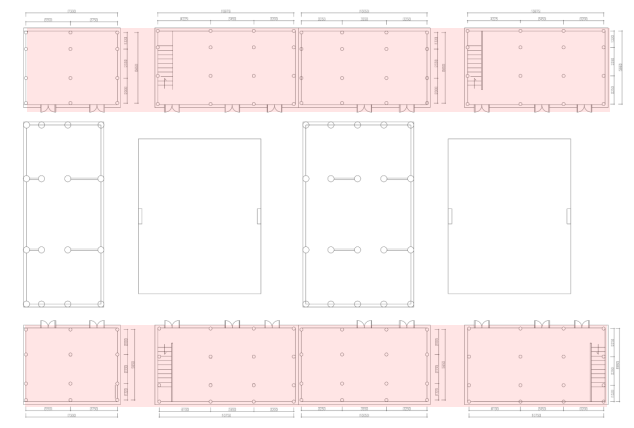 区域功能图（1-1）：红色区域为设计范围（四）项目内容1、项目概况：“共富风貌驿”拟占用北后周村肇庆堂中的8个房间，立足六石-城东“红色农旅”县域风貌区的区域发展、区域文化、便民服务等特色需求，插花式、复合化地植入公共服务、城市客厅、文化展示等功能，建设农特产展销、茶馆、健身房、文化展示、医疗馆、直播间、竹编馆、元宇宙等8大功能空间，让地方文化有处展示、让地方特产有处展销、让文创设计有处呈现，让城乡共富建设成果有窗口可展，让“一老一小”有处活动，让外来游客有处歇息。2、项目地点：北后周村肇庆堂。3、项目设计理念红色农旅共富风貌驿”的建设，既是为了满足人民群众日常社会生活的多元需求，让“一老一小”有处活动、让外来游客有处歇息，是老百姓家门口的共享客厅；也是为了搭建城乡资源交流互通的平台，让地方特产有处展销、让文创设计有处呈现，是城乡联动的共富展示窗口。4、整体规划“共富风貌驿”在北后周村肇庆堂，将插花式、复合化地植入公共服务、城市客厅、文化展示等功能，搭载农特产展销功能，助力农民增收，推动城乡联动；实现城乡风貌建设成果可达、可观、可感、可用，为“浙江大美”交出了亮眼的东阳答卷。5、项目质量要求5.1.中标人须无条件接受采购人、质量监督管理部门、监理单位的质量检查和管理，共同把握好质量关。5.2.中标人完成的布展必须达到采购文件和设计要求的展示效果，如不能达到，在采购人允许的一定时间内进行修改、完善，使其达到对展示效果的承诺，所涉及的费用由中标人负责。5.3.隐蔽项目经采购人验收合格后方可进入下道工序作业（制作）。5.4.未尽的技术条件及要求均按国家标准和行业标准执行。5.5.标准及规范必须达到以下现行版的中华人民共和国有关法规的要求，如下列标准及规范要求与竞争性谈判文件要求有出入则以较为严格者为准：《中华人民共和国工程建设标准强制性条文（房屋建筑部分）》《建筑工程设计文件编制深度规定》《建筑内部装修设计防火规范》(GB50222-2017)《建筑装饰装修工程质量验收标准》（GB50210-2018）国家、地方其它有关规定。6、布展作业要求6.1.中标人应根据本展区设计资料、项目基本需求和标准及采购人其他技术要求，保证完成一切需要完成的设计、制作、运输、安装、调试、质保等工作。6.2.中标人完成的场内、场外制作需得到采购人的审核与批准，中标人须配合采购人对场外制作进行进度跟踪和技术质量监督。中标人的场景考察、样本采集须得到采购人确认。无论是否已征得采购人的同意和确认，中标人须对最终的质量和效果负责。6.3.中标人应建立健全下列（包括但不限于）管理制度：（1）安全作业责任制度；（2）文明作业管理制度；（3）安全教育培训考核制度；（4）安全文明措施费用投入保障制度；（5）安全文明作业检查和隐患治理制度；（6）现场例会制度；（7）信息报送制度；（8）重大危险源管理制度；（9）技术、安全交底制度；（10）突发事件应急预案；（11）安全作业事故和突发事件报告和调查处理制度；（12）大型重要（特种）设备管理制度；（13）目标考核制度；（14）消防保卫管理制度；（15）安全文明作业档案管理制度；（16）布展临时用电管理制度；（17）布展现场噪声污染防治制度；（18）易燃易爆物品管理制度；（19）特种作业人员管理制度；（20）现场动火作业管理制度；（21）高处作业管理制度；（22）环境保护管理制度；（23）陈列布展档案管理制度；（24）陈列布展成品保护制度；（25）展品藏品防盗及安全管理制度。7、布展设备及材料管理7.1.本次采购范围内的设备、材料均由中标人根据设计方案和设备清单的具体要求进行采购、运输、检验、保管。所有设备、材料须有产品合格证和质量保证书，符合节能和环保要求和国家规定的技术标准。7.2.本次采购项目的主要设备、材料，中标人应在采购前向采购人送样或经采购人签证确认，未经签证的设备、材料采购人将不予支付。7.3.当中标人选定产品质量达不到项目要求（或效果要求）、预期质量目标或供货周期不能满足施工周期要求时，采购人保留更换的权利，所涉及的费用由中标人承担，合同金额不变。7.4.主要设备、材料选用必须经过采购人确认同意，否则采购人有权无条件要求更换，直至满意为止。7.5.如中标人对设备、材料的报价明显高于市场价时候，采购人保留材料自行提供的权利，由采购人另行采购相应的材料设备，并从合同总价中扣除相应的合同款。7.6.本项目中所有涉及软件开发、数据接口的，供应商必须免费开放数据接口，并承诺终生免费升级。8、管理要求8.1.本项目实施范围内，未采用分包或联合体中标的单位在项目实施过程中，未经采购人同意不得分包，一经发现立即取消中标资格，作违约处理，并承担由此引起的一切经济损失。非主体或非关键部分允许委托有相应资质和能力的第三方单位进行制作，但第三方制作单位的资质和能力必须经采购人审查同意后方能委托，且该非主体或非关键部分制作必须接受采购人全程监管。中标人应对委托制作的非主体或非关键部分内容和质量承担全部责任。8.2.中标人在投标文件中承诺的项目经理及相应资质的专业技术、管理人员未经采购人书面同意，中标人不得调换和撤离，并按项目进度及时到位。采购人有权要求中标人撤换工作不负责任、管理不力、贻误作业期和造成严重安全事故和项目质量事故、违法乱纪的专业技术、管理人员、项目经理，直至采购人满意为止。如项目经理及相应资质的专业技术人员未按要求到位，视作违约，采购人有权单方面终止合同。8.3.中标人在项目实施期间，必须对自身及其他项目参建单位的进场材料设备、已完工的工作面进行成品保护，如有损坏，自行妥善处理；自身不能妥善处理、影响任一方项目进度的，采购人有权作出赔偿决断，费用从项目款或结算款中扣减。8.4.中标人必须无条件配合项目安装的各个步骤，做好工作交界面的衔接。8.5.中标人须做好安全文明作业措施，要求无重大人员伤亡事故。作业期间发生的人身伤亡、财产损失及其它一切事故，由中标人承担由此带来的一切损失和相关处罚。给采购人造成损失的，由中标人负责赔偿。中标人须按有关规定办理各类保险，并自行承担费用。8.6.中标人须负责作业现场的消防安全工作，严格落实消防措施。工地现场及时清除易燃、可燃物品，配置消防器材，落实专人监护，保证现场的消防安全。（五）验收要求1．验收时间：中标人在设备送达指定地点并安装调试完毕30天后，书面通知采购人报验。2．验收：根据行业相关标准及招标文件、投标文件相应技术要求，由采购人组织验收。验收费用由中标人承担。如验收过程中发现达不到验收标准或招标文件、合同等规定的要求时，中标人必须重新进行维修或更换，直至验收合格为止。（六）包装及运输要求1．投标人提供的设备必须具有可靠的安全保护、保险措施，以防止误操作或意外事故致使机器受损。产品包装应符合国家或专业（部）标准规定。供货时须提供配套的附件，工具和使用说明书、合格证、维修维护指南或服务手册等技术资料文件。2．由投标人将设备直接免费送至采购方指定的位置。如在运输、搬运、安装过程中造成设备损坏，采购人有权不签收并由中标人承担相应经济损失。（七）资料要求投标人应提供安装、调试、使用、维修所必须的技术文件。（八）售后服务1.中标人应承诺在验收通过后为本项目提供7*24技术支持和服务，提供多种形式售后方式，包括电话热线服务、现场服务。免费维护期内，中标人必须派专人定期（每年不少于4次）对系统进行维护，维护内容包括：软件升级、系统维护、跟踪检测等，保证软件正常运行；硬件的现场巡检、调整优化，并对系统进行正常维护和升级并提交相关报告等。2.接到采购人的报修指令（包括：口头、电话、传真、邮件等形式）时，必须在1小时内响应；对系统故障，如现场服务人员无法立即解决，中标人须指派工程师于4小时内到达现场。一般故障在到达现场后4小时内排除，确保正常运行，并以联系单方式提交采购人确认（载明故障原因、修复时间和方案）。3.中标人负责对采购人进行项目成果日常操作应用的免费培训和业务知识的更新，应免费提供对不同层次人员的各种针对性需求培训，并负责提供培训资料的准备，投标人应在投标文件中提出详细的培训内容和计划。（九）付款方式合同生效以及具备实施条件后7个工作日内支付合同价款的50%（采购人根据项目特点、供应商诚信等因素，可以要求中标人提交预付款保函），项目实施进度到80%的支付至合同价款的80%，采购人组织专业人员按照国家及行业质量验收标准进行验收，验收合格后7个工作日内支付至合同价款的100%。验收根据中华人民共和国现行技术标准，按《政府采购合同履约和验收管理办法（暂行）》文件、招标文件以及合同规定的验收评定标准等规范、文件要求，由采购人根据相关文件要求，组织相关专家进行验收，费用由中标单位支付。第三章   投标人须知前附表注：如本招标文件后面的条款与本表有矛盾的以本表的内容为准。总则（一） 适用范围本招标文件适用于东阳六石-城东“红色农旅”县域风貌区共富驿项目的招标、投标、评标、定标、验收、合同履约、付款等行为（法律、法规另有规定的，从其规定）。（二）定义及采购项目需要落实的政府采购政策1.招标采购单位系指组织本次招标的浙江诚远工程咨询有限公司（“招标方”）和东阳市六石街道办事处（“采购人”）。2.“投标人”系指向招标方提交投标文件的单位或个人。3.“产品”系指供方按招标文件规定，须向采购人提供的一切货物、保险、税金、备品备件、工具、手册及其它有关技术资料和材料。4. “服务”系指招标文件规定投标人须承担的安装、调试、技术协助、校准、培训、技术指导以及其他类似的义务。5.“项目”系指投标人按招标文件规定向采购人提供的产品和服务。6.“书面形式”包括信函、传真、电报等。7.“▲”系指实质性要求条款；“★”系指重要指标。8. 采购项目需要落实的政府采购政策8.1 本项目原则上采购本国生产的货物、工程和服务，不允许采购进口产品。除非采购人采购进口产品，已经在采购活动开始前向财政部门提出申请并获得财政部门审核同意，且在采购需求中明确规定可以采购进口产品，未明确视同不得采购进口产品（但如果因信息不对称等原因，仍有满足需求的国内产品要求参与采购竞争的，采购人、采购机构不会对其加以限制，仍将按照公平竞争原则实施采购）。8.2 支持绿色发展8.2.1采购人拟采购的产品属于品目清单范围的，采购人及其委托的采购代理机构将依据国家确定的认证机构出具的、处于有效期之内的节能产品、环境标志产品认证证书，对获得证书的产品实施政府优先采购或强制采购。供应商须按采购文件要求提供相关产品认证证书。▲采购人拟采购的产品属于政府强制采购的节能产品品目清单范围的，供应商未按采购文件要求提供国家确定的认证机构出具的、处于有效期之内的节能产品认证证书的，投标无效。8.2.2为助力打好污染防治攻坚战，推广使用绿色包装，政府采购货物、工程和服务项目中涉及商品包装和快递包装的，供应商提供产品及相关快递服务的具体包装要求要参考《商品包装政府采购需求标准（试行）》、《快递包装政府采购需求标准（试行）》。8.3支持中小企业发展8.3.1中小企业，是指在中华人民共和国境内依法设立，依据国务院批准的中小企业划分标准确定的中型企业、小型企业和微型企业，但与大企业的负责人为同一人，或者与大企业存在直接控股、管理关系的除外。符合中小企业划分标准的个体工商户，在政府采购活动中视同中小企业。8.3.2在政府采购活动中，供应商提供的货物、工程或者服务符合下列情形的，享受中小企业扶持政策：8.3.2.1在货物采购项目中，货物由中小企业制造，即货物由中小企业生产且使用该中小企业商号或者注册商标；8.3.2.2在工程采购项目中，工程由中小企业承建，即工程施工单位为中小企业；8.3.2.3在服务采购项目中，服务由中小企业承接，即提供服务的人员为中小企业依照《中华人民共和国劳动合同法》订立劳动合同的从业人员。在货物采购项目中，供应商提供的货物既有中小企业制造货物，也有大型企业制造货物的，不享受中小企业扶持政策。以联合体形式参加政府采购活动，联合体各方均为中小企业的，联合体视同中小企业。其中，联合体各方均为小微企业的，联合体视同小微企业。8.3.3对于未预留份额专门面向中小企业的政府采购货物或服务项目，以及预留份额政府采购货物或服务项目中的非预留部分标项，对小型和微型企业的投标报价给予20%的扣除，用扣除后的价格参与评审。接受大中型企业与小微企业组成联合体或者允许大中型企业向一家或者多家小微企业分包的政府采购货物或服务项目，对于联合协议或者分包意向协议约定小微企业的合同份额占到合同总金额30%以上的，对联合体或者大中型企业的报价给予6%的扣除，用扣除后的价格参加评审。组成联合体或者接受分包的小微企业与联合体内其他企业、分包企业之间存在直接控股、管理关系的，不享受价格扣除优惠政策。8.3.4符合《关于促进残疾人就业政府采购政策的通知》（财库〔2017〕141号）规定的条件并提供《残疾人福利性单位声明函》（附件1）的残疾人福利性单位视同小型、微型企业；8.3.5符合《关于政府采购支持监狱企业发展有关问题的通知》（财库[2014]68号）规定的监狱企业并提供由省级以上监狱管理局、戒毒管理局（含新疆生产建设兵团）出具的属于监狱企业证明文件的，视同为小型、微型企业。8.3.6可享受中小企业扶持政策的供应商应按照采购文件格式要求提供《中小企业声明函》，供应商提供的《中小企业声明函》与实际情况不符的，供应商未按采购文件要求提供国家确定的认证机构出具的、处于有效期之内的产品认证证书的，不享受中小企业扶持政策。声明内容不实的，属于提供虚假材料谋取中标、成交的，依法承担法律责任。8.3.7中小企业享受扶持政策获得政府采购合同的，小微企业不得将合同分包给大中型企业，中型企业不得将合同分包给大型企业。8.4支持创新发展8.4.1 采购人优先采购被认定为首台套产品和“制造精品”的自主创新产品。8.4.2首台套产品被纳入《首台套产品推广应用指导目录》之日起3年内，以及产品核心技术高于国内领先水平，并具有明晰自主知识产权的“制造精品”产品，自认定之日起3年内视同已具备相应销售业绩，参加政府采购活动时业绩分值为满分。8.5中小企业信用融资：为支持和促进中小企业发展，进一步发挥政府采购政策功能， 省财政厅、浙江银监局、省金融办制定了《浙江省政府采购支持中小企业信用融资试点办法》浙财采监[2012]13号)，所称的政府采购信用融资，是指银行业金融机构(以下简称银行)以政府采购诚信考核和信用审查为基础，凭借政府采购合同，按优于一般中小企业的贷款利率直接向申请贷款的投标人发放贷款的一种融资方式。投标人可登陆浙江政府采购(https://zfcg.czt.zj.gov.cn)的中小企业信用融资栏目了解相关信息。 供应商可以通过浙江政府采购网(https://zfcg. czt.zj. gov.cn/)首页的“浙江政采贷”模块进入申请，还可以通过政府采购云平台(https://wwwzcygov.cn/)首页的“金融服务”模块进入申请。（三）招标方式本次招标采用公开招标方式进行。（四）投标委托如投标人代表不是法定代表人，须有法定代表人出具的授权委托书，委托代理人必须为投标人的在职正式职工。▲（五）投标费用1.不论投标结果如何，投标人均应自行承担所有与投标有关的全部费用（招标文件有相反规定除外）。2.浙江诚远工程咨询有限公司按差额定率累进法计算（详见本条下列表格收费标准），向中标人收取中标服务费，在中标结果公示结束之日起3天内（在领取中标通知书前）交纳。中标服务费由中标人汇至以下账户：帐户名称：浙江诚远工程咨询有限公司东阳分公司开户银行：东阳农商银行画水支行王凡分理处	银行账号：2010 0019 4997 213联合体投标	本项目接受联合体投标。（七）转包与分包1.本项目不允许转包。2.本项目允许分包。▲（八）特别说明：1.多家供应商参加投标，如其中两家或两家以上供应商的法定代表人为同一人或相互之间存在投资关系且达到控股的，同时提供的是同一品牌产品的，应当按一个供应商认定。评审时，提供相同品牌产品且通过资格审查、符合性审查的不同投标人参加同一合同下投标的，按一家投标人计算，评审后得分最高的同品牌投标人获得中标人推荐资格；评审得分相同的由采购人或者采购人委托评标委员会采取随机抽取方式，来确定一个投标人获得中标人推荐资格，其他同品牌投标人不作为中标候选人。  多家代理商或经销商参加投标，如其中两家或两家以上供应商存在分级代理或代销关系，且提供的是其所代理品牌产品的，评审时，按上述规定确定其中一家为有效供应商。2.投标人投标所使用的资格、信誉、荣誉与企业认证必须为本法人所拥有。投标人投标所使用的采购项目实施人员必须为本法人员工（或必须为本法人或控股公司正式员工）。3.投标人应仔细阅读招标文件的所有内容，按照招标文件的要求提交投标文件，并对所提供的全部资料的真实性承担法律责任。4.投标人在投标活动中提供任何虚假材料,其投标无效，并报监管部门查处；中标后发现的,中标人须依照《中华人民共和国消费者权益保护法》第49条之规定，按中标价双倍赔偿采购人，且民事赔偿并不免除违法投标人的行政与刑事责任。5.评标委员会认为预中标人的投标报价明显低于其他通过符合性审查投标人的报价，有可能影响产品质量或者不能诚信履约的，应当要求其在评标现场合理的时间内提供书面说明，必要时提交相关证明材料，预中标人不能证明其报价合理性的，评标委员会应当将其作为无效投标处理。6.招标方不保证最低报价者为中标方。7.“政采云”平台运营机构，以及与该机构有直接控股或者管理关系可能影响采购公正性的任何单位和个人，不得在该平台进行的政府采购项目电子交易中投标、响应政府采购项目。（九）质疑和投诉1.投标人认为招标文件、招标过程或中标结果使自己的合法权益受到损害的，应当在知道或者应知其权益受到损害之日起七个工作日内，以书面形式向采购人、招标方提出质疑。投标人对招标方的质疑答复不满意或者招标方未在规定时间内作出答复的，可以在答复期满后十五个工作日内向同级采购监管部门投诉。2.质疑、投诉应当采用书面形式，质疑书、投诉书均应明确阐述招标文件、招标过程或中标结果中使自己合法权益受到损害的实质性内容，提供相关事实、依据和证据及其来源或线索，便于有关单位调查、答复和处理。3.采购人、招标方应当按照《浙江省政府采购供应商质疑处理办法》、中华人民共和国财政部第94号令《政府采购质疑和投诉办法》进行受理与答复质疑。二、招标文件（一）招标文件的构成。本招标文件由以下部分组成：1.招标公告2.招标需求3.投标人须知4.评标办法及标准5.合同主要条款6.投标文件格式7.本项目招标文件的澄清、答复、修改、补充的内容（二）投标人的风险投标人没有按照招标文件要求提供全部资料，或者投标人没有对招标文件在各方面作出实质性响应是投标人的风险，并可能导致其投标被拒绝。（三）招标文件的澄清与修改 1.投标人应认真阅读本招标文件，发现其中有误或有不合理要求的，投标人应当按照公开招标公告第三、七条规定以书面形式要求招标方澄清。招标方对已发出的招标文件进行必要澄清、答复、修改或补充的，应当在招标文件要求提交投标文件截止时间15日前，在财政部门指定的政府采购信息发布媒体上发布更正公告，并以书面形式通知所有招标文件收受人。2.招标方必须以书面形式答复投标人要求澄清的问题，并将不包含问题来源的答复书面通知所有购买招标文件的投标人；除书面答复以外的其他澄清方式及澄清内容均无效。3.招标文件澄清、答复、修改、补充的内容为招标文件的组成部分。当招标文件与招标文件的答复、澄清、修改、补充通知就同一内容的表述不一致时，以最后发出的书面文件为准。    4.招标文件的澄清、答复、修改或补充都应该通过本招标机构以法定形式发布，采购人非通过本机构，不得擅自澄清、答复、修改或补充招标文件。三、投标文件的编制▲（一）投标文件的组成投标文件由资格审查文件、商务技术文件、报价文件三部分组成。1.资格审查文件：（1）具有独立承担民事责任的能力：投标人须在投标文件中出具符合以下情况的证明材料复印件（五选一）：①如投标人是企业（包括合伙企业），提供在工商部门注册的有效“企业法人营业执照”或“营业执照”；②如投标人是事业单位，提供有效的“事业单位法人证书”；③如投标人是非企业专业服务机构的，提供执业许可证等证明文件；④如投标人是个体工商户，提供有效的“个体工商户营业执照”；⑤如投标人是自然人，提供有效的自然人身份证明（居民身份证正反面或公安机关出具的临时居民身份证正反面或港澳台胞证或护照）。（2）法定代表人身份证复印件或法定代表人授权委托书(格式见附件)；（3）符合参加政府采购活动应当具备的一般条件的承诺函（格式见附件）；（4）信用记录网络查询页面截图（信用中国与中国政府采购网）；联合体信用信息查询：两个以上的自然人、法人或者其他组织组成一个联合体，以一个供应商的身份共同参加政府采购活动的，应当对所有联合体成员进行信用记录查询，联合体成员存在不良信用记录的，视同联合体存在不良信用记录；（5）浙江政府采购网注册正式供应商的网络截图或承诺中标后30天内注册为浙江政府采购网正式供应商（须提供承诺书）；（6）东阳市政府采购代理机构社会评价表（格式见附件）；（7）投标声明书 (格式见附件) ；（8）政府采购活动现场确认声明书 (格式见附件) ；（9）投标人情况介绍；（10）落实政府采购政策需满足的资格：供应商为中小企业/小微企业，提供《中小企业声明函》（格式见附件）；（11）联合体协议书（联合体投标时提供）（格式见附件）；（12）分包意向协议；（分包时提供，格式见附件）；（13）投标人认为有必要提供的其它文件。2.商务技术文件（1）投标人资信商务、技术自评得分表（格式见附件）；（2）资信商务、技术文件响应表（格式见附件）；（3）技术响应情况；（4）展陈大纲编制深度；（5）设计方案效果呈现；（6）多媒体展项深化；（7）影片脚本；（8）智能集中控制系统；（9）质量保障措施；（10）安装、调试、验收；（11）项目成员；（12）施工进度保证措施；（13）项目重点难点分析；（14）售后服务方案；（15）同类项目业绩；（16）环保节能产品；（17）安全生产承诺函（格式见附件）；（18）投标人需要说明的其他文件和说明。3.报价文件（1）投标函（格式见附件）；（2）开标一览表（格式见附件）； （7）投标人针对报价需要说明的其他文件和说明（格式自拟）。▲（二）投标文件的语言及计量1．投标文件以及投标方与招标方就有关投标事宜的所有来往函电，均应以中文汉语书写。除签名、盖章、专用名称等特殊情形外，以中文汉语以外的文字表述的投标文件视同未提供。2.投标计量单位，应采用中华人民共和国法定计量单位（货币单位：人民币元），否则视同未响应。▲（三）投标报价1.投标报价应按招标文件中相关附表格式填写。2.投标报价是履行合同的最终价格，包括货物款、设计费、标准附件、专用工具、包装、装卸就位、安装、备品备件、保险、验收、调试、交付使用、技术服务、培训、售后服务、质保期保障、招标代理费等有关本项目的一切费用及税金。投标报价应为履行合同的最终价格，其市场风险由投标人自行承担。如有漏项，视同已包含在其它项目中，合同单价和总价不做调整。（四）投标文件的有效期▲1.自投标截止日起60天投标文件应保持有效。有效期不足的投标文件将被拒绝。2.在特殊情况下，招标人可与投标人协商延长投标书的有效期，这种要求和答复均以书面形式进行。3.投标人可拒绝接受延期要求，若同意延长有效期的投标人，则不能修改投标文件。 4.中标人的投标文件自开标之日起至合同履行完毕止均应保持有效。▲（五）履约保证金1.保证金形式：支票、汇票、本票、保函   2.中标人在收到中标通知书后，需向采购人提供中标价的1%的履约保证金，在中标人与采购人签订合同前递交，中标人需以支票、汇票、本票或者金融机构、保险公司、担保机构出具的保函/保险（可在政采云平台购买，咨询热线4009039583）等非现金形式提交（保函期限应大于履约期限2个月）。3.中标人也可登录政采云平台-【金融服务】—【我的项目】—【已备案合同】以保函形式提供：（1）中标人在合同列表选择需要投保的合同，点击[保函推荐]。（2）在弹框里查看推荐的保函产品，中标人自行选择保函产品，点击[立即申请]。（3）在弹框里填写保函申请信息。具体步骤：选择产品—填写供应商信息—选择中标项目—确认信息—等待保险/保函受理—确认保单—支付保费—成功出单。政采云金融专线400-903-9583。▲（六）投标文件的签署和份数投标人应按本招标文件规定的格式和顺序编制投标文件并标注页码，因投标文件内容不完整、编排混乱、放弃关联点或关联点错误等原因导致投标文件被误读、漏读或者查找不到相关内容等风险由投标人自行承担。2. 投标文件需盖章签字的地方必须由投标人法定代表人或法定代表人的授权委托人签署并加盖单位公章，投标人应写全称。3.投标文件不得涂改，若有修改错漏处，须加盖单位公章和由法定代表人或授权委托人签字或盖章。投标文件因字迹潦草或表达不清所引起的后果由投标人负责。▲（七）投标文件的上传、递交、修改和撤回1. 投标人应当在投标截止时间前在“政采云”（电子交易平台）上自行上传加密的电子投标文件。2.未按规定上传的投标文件将被拒绝，由此造成投标文件解密失败或被误投的风险由投标人承担。3. 投标人未在“政采云”（电子交易平台）上自行上传加密的电子投标文件，仅提交电子备份投标文件的，投标无效。4. 投标人应当在投标截止时间前完成电子投标文件的传输递交，并可以补充、修改或者撤回电子投标文件。补充或者修改电子投标文件的，应当先行撤回原文件，补充、修改后重新传输递交。投标截止时间前未完成传输的，视为撤回投标文件。投标、响应截止时间后上传的投标响应文件，将被政采云平台拒收。投标人在投标截止时间之前，可以对已提交的电子备份投标文件进行修改或撤回，并书面通知招标采购单位；修改后重新递交的电子备份投标文件应当按本招标文件的要求签署、盖章。投标截止时间后，投标人不得撤回、修改电子备份投标文件。5. 截止开标时间，政采云（电子交易平台）自动提取所有投标文件，投标人须在开标时间截止后30分钟内对上传政采云的投标文件进行解密，所有投标人在规定的解密时限内解密完成或解密时限到后，采购代理机构开启投标文件；投标人超过解密时限的，系统默认自动放弃。6. 电子投标文件无法解密或解密失败时，投标人提供了电子备份投标文件的，以电子备份投标文件作为评审依据，否则视为投标文件撤回。投标文件已按时解密的，电子备份投标文件自动失效。（八）投标无效的情形实质上没有响应招标文件要求的投标将被视为无效投标。投标人不得通过修正或撤消不合要求的偏离或保留从而使其投标成为实质上响应的投标，但经评标委员会认定属于投标人疏忽、笔误所造成的差错，应当允许其在评标结束之前进行修改或者补正。限期内不补正或经补正后仍不符合招标文件要求的，应认定其投标无效。投标人修改、补正投标文件后，不影响评标委员会对其投标文件所作的评价和评分结果。1.在符合性审查和商务评审时，如发现下列情形之一的，投标文件将被视为无效：（1）投标人仅提交电子备份投标文件的；(2) 在开评标时出现电子投标文件无法解密或解密失败等情况，投标人未提供电子备份投标文件，无法对投标人继续进行评审的；（3）投标人未在规定的时间内对电子询标函进行澄清回复、拒绝澄清回复或澄清回复的内容改变了投标文件的实质性内容的；（4）网上下载的证明文件，不能通过真实性验证的（发现提供虚假资料的，按照提供虚假资料处理）； （5）资格证明文件不全的，或者不符合招标文件标明的资格要求的，及未提供招标文件中标有“▲”特殊符号的证明文件的；（6）本项目投标截止之日前三年内，相关主体在“信用中国”网站、中国政府采购网有失信行为或被列入受惩黑名单。（7）投标文件无法定代表人签字,或未提供法定代表人授权委托书、投标声明书或者填写项目不齐全的；（8）投标代表人未能出具身份证明或与法定代表人授权委托人身份不符的； （9）投标文件格式未按招标文件附件规定的格式、未按招标文件规定的内容编制投标文件的或者内容虚假的、未按规定签字或盖章的；（10）投标文件的实质性内容未使用中文表述的或意思表述不明确、前后矛盾的或者使用计量单位不符合招标文件要求的（经评标委员会认定并允许其当场更正的笔误除外）；（11）投标有效期、服务期（交货期）、质保期、付款方式等商务条款不能满足招标文件要求的；（12）未实质性响应招标文件要求或者投标文件有招标方不能接受的附加条件的；（13）招标文件规定的其它投标无效的情况；（14）法律、法规规定的其它投标无效情况。2.在技术资信评审时，如发现下列情形之一的，投标文件将被视为无效：（1）投标人未在规定的时间内对电子询标函进行澄清回复、拒绝澄清回复或澄清回复的内容改变了投标文件的实质性内容的；（2）投标文件标明的响应或偏离与事实不符的或虚假投标的；（3）明显不符合招标文件质量标准的，或者与招标文件中标有“▲”特殊符号的技术指标、主要功能项目发生实质性偏离的；（4）招标文件中允许偏离的技术、性能指标或者辅助功能发生较大负偏离的，经评标委员会认定对项目实际使用造成影响的；（5）投标技术方案不明确，存在一个或一个以上备选（替代）投标方案的；（6）与其他参加本次投标供应商的投标文件的文字表述内容相同连续20行以上或者差错相同2处以上的；（7）在资信及商务标、技术标内出现商务报价；（8）招标文件规定的其它投标无效的情况；（9）法律、法规规定的其它投标无效情况。3.在报价评审时，如发现下列情形之一的，投标文件将被视为无效：（1）投标人未在规定的时间内对电子询标函进行澄清回复、拒绝澄清回复或者澄清回复的内容改变了投标文件的实质性内容的；（2）未填写投标报价或未采用人民币报价或者未按照招标文件标明的币种报价的；（3）投标报价具有选择性的，或者开标价格与投标文件承诺的优惠（折扣）价格不一致的；（4）报价高于用户设定的最高限价或预算金额的；（5）招标文件规定的其它投标无效的情况；（6）法律、法规规定的其它投标无效情况。4.被拒绝的投标文件为无效。5.根据有关法律、法规规定为无效、废标的，按法律、法规规定执行。四、开标（一）开标准备   采购代理机构将在规定的时间和地点进行电子开标，投标人的法定代表人或其委托代理人【委托代理人应当是投标人的在职正式职工】应做好投标准备，准时在线参加电子开标会议，随时关注开标进度。（二）电子招投标开标程序1.开标会由招标代理机构主持，主持人宣布开标会议开始；2.主持人宣布评标室会议纪律及评标期间的有关事项；告知应当回避的情形,提请有关人员回避；3.开标及评审程序3.1在开标时间截止后30分钟内由各投标人自行对投标文件进行解密；3.2由采购人进行资格审查，通过资格审查的投标人进入商务技术响应文件进行评审；3.3系统对各投标人的商务技术进行汇总并公布商务技术得分；3.4在系统上公开报价开标情况；3.5评标委员会对报价情况进行评审；3.6在系统上公布评审结果。特别说明：政采云公司如对电子化开标及评审程序有调整的，按调整后的程序操作。4、本项目采用政采云电子招投标开标及评审程序，开评标时出现电子投标文件无法解密或解密失败等情况时，采购代理机构可上传投标人的电子备份投标文件继续评审。五、评标（一）组建评标委员会本项目评标委员会由政府采购评审专家4人和采购人代表1人,共5人组成。（允许采购人不推荐采购人代表参加，如采购人不推荐采购人代表参加评审时，评标委员会（5人）都从评标专家库中抽取）。（二）评标的方式本项目采用不公开方式评标，评标的依据为招标文件和投标文件。（三）评标程序1.形式审查招标方工作人员协助评标委员会对投标人的商务技术文件、报价投标文件的完整性、合法性等进行审查。2.实质审查与比较（1）评标委员会审查投标文件的实质性内容是否符合招标文件的实质性要求。（2）评标委员会将对投标人的投标文件进行审查、核对,如有疑问,将对投标人进行电子询标,投标人须在规定的时间内向评标委员会澄清有关问题,并在政采云上进行询标答复。投标人代表未在规定的时间内进行澄清、拒绝澄清或者澄清的内容改变了投标文件的实质性内容的，评标委员会有权对该投标文件作出不利于投标人的评判。（3）各投标人的技术得分为所有评委的有效评分的算术平均数，由指定专人进行计算复核。（4）招标方工作人员协助评标委员会审核商务报价有无计算错误，并根据本项目的评分标准计算各投标人的商务报价得分。（5）评标委员会完成评标后, 招标方工作人员对系统中的得分汇总进行复核,计算出本项目最终得分，评标委员会按评标原则推荐中标候选人并起草评标报告。（四）澄清问题的形式对投标文件中含义不明确、同类问题表述不一致或者有明显文字和计算错误的内容，评标委员会可要求投标人作出必要的澄清、说明或者纠正，投标人应在询标规定时间内进行澄清或说明（需盖CA电子签章或实体公章），并不得超出投标文件的范围或者改变投标文件的实质性内容。（五）错误修正投标文件如果出现计算或表达上的错误，修正错误的原则如下：1.投标文件中开标一览表（报价表）内容与与投标文件中相应内容不一致的，以开标一览表（报价表）为准；2.大写金额和小写金额不一致的，以大写金额为准；3.单价金额小数点或者百分比有明显错位的，以开标一览表的总价为准，并修改单价；4.总价金额与按单价汇总金额不一致的，以单价金额计算结果为准；5.政采云系统投标报价与投标文件中开标一览表（报价表）相应内容不一致的，以开标一览表（报价表）为准。6.对不同文字文本投标文件的解释发生异议的，以中文文本为准。同时出现两种以上不一致的，按照前款规定的顺序修正。修正后的报价按照《政府采购货物和服务招标投标管理办法》（第87号令）第五十一条第二款规定：投标人的澄清、说明或者补正应当采用书面形式，并加盖公章，或者由法定代表人或其授权的代表签字。投标人的澄清、说明或者补正不得超出投标文件的范围或者改变投标文件的实质性内容的规定经投标人确认后产生约束力，投标人不确认的，其投标无效。（六）评标原则和评标办法1.评审专家必须公平、公正评审，遵纪守法，客观、廉洁地履行职责。2.评审专家在评审开始前，应关闭并上交随身携带的各种通信工具。3.评审专家在评审过程中，未经许可不得中途离开评审现场，不得迟到早退。4.评审专家和工作人员不得透露评审过程中的讨论情况和评审结果。5.评审时，评审专家须按招标文件规定的程序、条件和标准，对投标人投标文件的合规性、完整性和有效性进行审查、比较和评估，其中对投标人的资格条件、主要技术参数、商务报价和其他评审要素等，评审专家应逐项进行审查、比较，不得漏评少评。如发现与招标文件要求相偏离的，应对其偏离情形进行必要的核实，并在工作底稿中予以说明；如属于实质性偏离或符合无效投标文件的，可询问投标人，并允许投标人进行陈述申辩，但不允许其对偏离条款进行补充、修正或撤回。6.采购人、采购代理机构不得向评审委员会的评审专家作倾向性、误导性的解释或者说明。7.采购代理机构应当为评审专家提供必要的评审条件和相应的评审工作底稿，并严格按规定程序组织评审专家有步骤地进行项目评审，对各评审专家的评审情况和评审意见进行合理性和合规性审查，对明显畸高、畸低的重大差异评审情况（其总评分偏离平均分30%以上），提醒相关评审专家进行复核或书面说明理由。8.评审专家在评审过程中不得将自己的观点强加给其他评审专家，评审专家应自主发表见解，对评审意见承担个人责任。9.评审结束后，评审委员会应向采购代理机构提交项目评审报告。评审报告是采购人确定中标人的合法依据，评审委员会应当如实、客观地反映评审情况，按招标文件的评审办法和细则的规定推荐中标候选人，说明推荐理由，并重点对中标候选人的技术、服务和价格等情况进行评价和比较。如排名第一的投标人报价为最高报价的，评审报告中须对其报价的合理性等进行分析和特别说明。10.评审专家应当独立、客观、公正地提出评审意见，不得带有倾向性，不得影响其他评审专家评审，并在评审报告上签字；如对评审报告有异议的，可在报告上签署不同意见，并说明理由，否则将视为同意。11.评审专家应当遵守评审工作纪律，不得泄露评审文件、评审情况和评审中获悉的商业秘密。评审委员会在评审过程中发现投标人有行贿、提供虚假材料或者串通等违法行为的，应当及时向财政部门报告。12.招标文件内容违反国家有关强制性规定的，评审委员会应当停止评审并向采购代理机构说明情况。13.评审专家应当配合采购代理机构答复投标人提出的质疑。14.评审专家应当配合财政部门的投诉处理工作。15.评审专家有如下行为之一的，责令改正，给予警告，可以并处一千元以下的罚款：①明知应当回避而未主动回避的；②在得知自己为评审专家身份后至评审结束前时段内私下接触投标人的；③在评审过程中擅离职守，影响评审程序正常进行的；④在评审过程有明显不合理或者不正当倾向性的；⑤未按招标文件规定的评审方法和标准进行评审的。⑥上述①至⑤行为影响中标结果的，中标结果无效。16.政府采购评审专家未按照招标文件规定的评审程序、评审方法和评审标准进行独立评审或者泄露评审文件、评审情况的，由财政部门给予警告，并处2000元以上2万元以下的罚款；影响中标、成交结果的，处2万元以上5万元以下的罚款，禁止其参加政府采购评审活动。政府采购评审专家与投标人存在利害关系未回避的，处2万元以上5万元以下的罚款，禁止其参加政府采购评审活动。政府采购评审专家收受采购人、采购代理机构、投标人贿赂或者获取其他不正当利益，构成犯罪的，依法追究刑事责任；尚不构成犯罪的，处2万元以上5万元以下的罚款，禁止其参加政府采购评审活动。政府采购评审专家有上述违法行为的，其评审意见无效，不得获取评审费；有违法所得的，没收违法所得；给他人造成损失的，依法承担民事责任。17.评标办法。本项目评标办法是：综合评分法，具体评标内容及评分标准等详见《第四章：评标办法及评分标准》。（七）评标过程的监控本项目评标过程实行全程录音、录像监控，投标人在评标过程中所进行的试图影响评标结果的不公正活动，可能导致其投标被拒绝。（八）其他采购过程中出现以下情形，导致电子交易平台无法正常运行，或者无法保证电子交易的公平、公正和安全时，采购组织机构可中止电子交易活动：1、电子交易平台发生故障而无法登录访问的；2、电子交易平台应用或数据库出现错误，不能进行正常操作的；3、电子交易平台发现严重安全漏洞，有潜在泄密危险的；4、病毒发作导致不能进行正常操作的；5、其他无法保证电子交易的公平、公正和安全的情况。出现前款规定情形，不影响采购公平、公正性的，采购组织机构可以待上述情形消除后继续组织电子交易活动；影响或可能影响采购公平、公正性的，应当重新采购。六、定标（一）确定中标人 本项目由采购人授权评标委员会确定中标人。1.招标方在评标结束后2个工作日内将评标报告交采购人确认。2.采购人应在收到评标报告后5个工作日内对评标结果进行确认。如有投标人对评标结果提出质疑的，采购人可在质疑处理完毕后确定中标人。3.采购人依法确定中标人后2个工作日内，招标方以书面形式发出《中标通知书》,并同时在相关网站上发布中标公告。4. 确定中标人后，中标人应在三个工作日内，向招标方领取《中标通知书》，否则按放弃中标资格处理，并因违反诚信原则，提交财政部门列入政府采购黑名单。七、合同授予（一）签订合同1.除不可抗力等特殊情况外，采购人原则上应当在中标通知书发出之日起20日内，与成交人按照采购文件确定的事项签订政府采购合同，并在签订之日起2个工作日内将政府采购合同在浙江政府采购网上公告。2.成交人按规定的日期、时间、地点，由法定代表人或其授权代表与采购人代表签订合同。如成交人为联合体的，由联合体成员各方法定代表人或其授权代表与采购人代表签订合同。3.如签订合同并生效后，供应商无故拒绝或延期，除按照合同条款处理外，列入不良行为记录一次，并给予通报。4.成交人拒绝与采购人签订合同的，采购人可以按照评审报告推荐的中标或者成交候选人名单排序，确定下一候选人为成交人，也可以重新开展政府采购活动。5.采购合同由采购人与成交人根据采购文件、磋商响应文件等内容通过政府采购电子交易平台在线签订，自动备案。6.政府采购货物和服务项目不得收取质量保证金。政府采购工程以及与工程建设有关的货物、服务，采用招标方式采购的，按国家和省有关规定执行。（二）履约保证金1.中标人在收到中标通知书后，需向采购人提供中标价的1%的履约保证金，在中标人与采购人签订合同前递交，投标人需以支票、汇票、本票或者金融机构、保险公司、担保机构出具的保函/保险（可在政采云平台购买，咨询热线4009039583）等非现金形式提交（保函期限应大于履约期限2个月）。中标人也可登录政采云平台-【金融服务】—【我的项目】—【已备案合同】以保函形式提供：（1）中标人在合同列表选择需要投保的合同，点击[保函推荐]。（2）在弹框里查看推荐的保函产品，中标人自行选择保函产品，点击[立即申请]。（3）在弹框里填写保函申请信息。具体步骤：选择产品—填写供应商信息—选择中标项目—确认信息—等待保险/保函受理—确认保单—支付保费—成功出单。政采云金融专线400-903-9583。2.签订合同后，如中标人不按双方合同约定履约，则没收其全部履约保证金，履约保证金不足以赔偿损失的，按实际损失赔偿。第四章  评标办法及评分标准为公正、公平、科学地选择中标人，根据《中华人民共和国政府采购法》等有关法律法规的规定，并结合本项目的实际，制定本办法。本办法适用于东阳六石-城东“红色农旅”县域风貌区共富驿项目的评标。一、总则本次评标采用综合评分法，总分为100分，其中价格分30分，技术、商务、资信及其他分70分；合格投标人的评标得分为各项目汇总得分，中标候选资格按评标综合得分由高到低顺序排列，得分相同的，按投标报价由低到高顺序排列；得分且投标报价相同的，按技术得分由高到低顺序排列。排名第一的投标人为中标候选人,排名第二的投标人为候补中标候选人……其他投标人中标候选资格依此类推。评分过程中采用四舍五入法，并保留小数2位。投标人评标综合得分=价格分+(技术分+商务分+资信及其他分)评标内容及标准（一）技术、商务、资信及其他分（70分）技术、商务资信及其他分响应标书要求的投标单位全部进入商务报价评审。（二）价格分（30分） 价格分采用低价优先法计算，取所有技术、资信商务得分入围投标人中，投标价格最低的投标报价为评标基准价，其他投标人的价格分按照下列公式计算：价格分=评标基准价/投标报价×30（三）技术、商务、资信及其他分的计算技术、商务、资信及其他分按照评标委员会成员的独立评分结果的算术平均分计算，计算公式为：技术商务资信及其他分=评标委员会所有成员有效评分合计数/5（四）技术分、商务分、资信及其他分评分标准，共70分合同主要条款东阳市政府采购合同（样本）项目名称：                   项目编号：               合同号：甲方（买方）：乙方（卖方）：鉴证方（招标方）：甲、乙双方根据     年  月  日浙江诚远工程咨询有限公司关于              项目公开招标的结果，签署本合同。一、货物内容1. 货物名称：2. 型号规格：3. 技术参数：4. 数量（单位）：二、合同金额 本合同金额为（大写）：_______________元（￥_______________元）人民币。三、技术资料1.乙方应按招标文件规定的时间向甲方提供使用货物的有关技术资料。2. 没有甲方事先书面同意，乙方不得将由甲方提供的有关合同或任何合同条文、规格、计划、图纸、样品或资料提供给与履行本合同无关的任何其他人。即使向履行本合同有关的人员提供，也应注意保密并限于履行合同的必需范围。四、知识产权乙方应保证所提供的货物或其任何一部分均不会侵犯任何第三方的知识产权。五、产权担保乙方保证所交付的货物的所有权完全属于乙方且无任何抵押、查封等产权瑕疵。六、转包或分包1.本合同范围的货物，应由乙方直接供应，不得转包或分包他人供应；2.乙方如有转包、分包行为，甲方有权解除合同，并追究乙方的违约责任。七、质保期 质保期      年。（自交货验收合格之日起计）八、交货期、交货地点1. 交货期：                 2.交货地点：                九、付款方式：十、税费本合同执行中相关的一切税费均由乙方负担。十一、质量保证及售后服务1. 乙方应按招标文件规定的货物性能、技术要求、质量标准向甲方提供未经使用的全新产品。2. 乙方提供的货物在质保期内因货物本身的质量问题发生故障，乙方应负责免费更换。对达不到技术要求者，根据实际情况，经双方协商，可按以下办法处理：⑴更换：由乙方承担所发生的全部费用。⑵贬值处理：由甲乙双方合议定价。⑶退货处理：乙方应退还甲方支付的合同款，同时应承担该货物的直接费用（运输、保险、检验、货款利息及银行手续费等）。3. 如在使用过程中发生质量问题，乙方在接到甲方通知后在    小时内到达甲方现场。4. 在质保期内，乙方应对货物出现的质量及安全问题负责处理解决并承担一切费用。5.上述的货物免费保修期为     年，因人为因素出现的故障不在免费保修范围内。超过保修期的机器货物，终生维修，维修时只收部件成本费。十二、调试和验收1. 甲方对乙方提交的货物依据招标文件上的技术规格要求和国家有关质量标准进行现场初步验收，外观、说明书符合招标文件技术要求的，给予签收，初步验收不合格的不予签收。货到后，甲方需在五个工作日内验收。2. 乙方交货前应对产品作出全面检查和对验收文件进行整理，并列出清单，作为甲方收货验收和使用的技术条件依据，检验的结果应随货物交甲方。3. 甲方对乙方提供的货物在使用前进行调试时，乙方需负责安装并培训甲方的使用操作人员，并协助甲方一起调试，直到符合技术要求，甲方才做最终验收。4. 对技术复杂的货物，甲方应请国家认可的专业检测机构参与初步验收及最终验收，并由其出具质量检测报告。5. 验收时乙方必须在现场，验收完毕后作出验收结果报告；验收费用由乙方负责。十三、货物包装、发运及运输1. 乙方应在货物发运前对其进行满足运输距离、防潮、防震、防锈和防破损装卸等要求包装，以保证货物安全运达甲方指定地点。2. 使用说明书、质量检验证明书、随配附件和工具以及清单一并附于货物内。3. 乙方在货物发运手续办理完毕后24小时内或货到甲方48小时前通知甲方，以准备接货。4. 货物在交付甲方前发生的风险均由乙方负责。5. 货物在规定的交付期限内由乙方送达甲方指定的地点视为交付，乙方同时需通知甲方货物已送达。十四、违约责任1. 甲方无正当理由拒收货物的，甲方向乙方偿付拒收货款总值的百分之五违约金。2. 甲方无故逾期验收和办理货款支付手续的,甲方应按逾期付款总额每日万分之五向乙方支付违约金。3. 乙方逾期交付货物的，乙方应按逾期交货总额每日千分之六向甲方支付违约金，由甲方从待付货款中扣除。逾期超过约定日期10个工作日不能交货的，甲方可解除本合同。乙方因逾期交货或因其他违约行为导致甲方解除合同的，乙方应向甲方支付合同总值5%的违约金，如造成甲方损失超过违约金的，超出部分由乙方继续承担赔偿责任。 4. 乙方所交的货物品种、型号、规格、技术参数、质量不符合合同规定及招标文件规定标准的，甲方有权拒收该货物，乙方愿意更换货物但逾期交货的，按乙方逾期交货处理。乙方拒绝更换货物的，甲方可单方面解除合同。十五、不可抗力事件处理1. 在合同有效期内，任何一方因不可抗力事件导致不能履行合同，则合同履行期可延长，其延长期与不可抗力影响期相同。2. 不可抗力事件发生后，应立即通知对方，并寄送有关权威机构出具的证明。3. 不可抗力事件延续120天以上，双方应通过友好协商，确定是否继续履行合同。十六、诉讼 双方在执行合同中所发生的一切争议，应通过协商解决。如协商不成，可向甲方所在地法院起诉。十七、合同生效及其它1. 合同经三方法定代表人或委托代理人签字并加盖单位公章后，报东阳市财政局采监科备案后生效。2.合同执行中涉及采购资金和采购内容修改或补充的，须经财政部门审批，并签书面补充协议报政府采购监督管理部门备案，方可作为主合同不可分割的一部分。3.本合同未尽事宜，遵照《中华人民共和国民法典》有关条文执行。4.本合同一式六份， 东阳市财政局采监科、招标代理机构各执一份，甲、乙双方各执二份，其都具有同等法律效力。5. 后附政府采购廉洁承诺书。甲方（盖公章）：                       乙方（盖公章）：法定代表人或受委托人                 法定代表人或受委托人（签字）                            （签字）地址：                               地址： 邮编：                               邮编：电话：                               电话：传真：                               传真：开户银行：                           开户银行：帐号：                               帐号：鉴证方:法定代表人或主要负责人:签约地点：                           签约时间：注：签订合同时，可以使用项目相关国家标准合同文本。政府采购廉洁承诺书（中标人须将此表附在合同后）项目名称：                                     项目编号：中标人：为加强政府采购活动中的廉政建设，防止发生商业贿赂等违法违纪行为，保护国家、集体和当事人的合法权益，根据《中华人民共和国政府采购法》和党风廉政建设及反腐败工作有关规定，我方自愿签订本承诺书，并严格执行。第一条参与政府采购活动时，除具备采购文件规定的资格、资质要求外，我方还将严格遵守有关法律、法规、政策以及国家、地方关于廉政建设的各项规定。第二条遵循公开、公平、公正、诚实信用原则，不发生损害上述原则及各方当事人合法权益得不正当竞争行为。第三条与政府采购各方当事人保持正常的业务交往，不向采购人、采购代理机构、监督机构、评审专家、工作人员及其他参与采购活动的人员提供不正当利益。主要有：（一）向上述人员赠送礼金、有价证券、贵重物品及回扣、好处费、感谢费等。（二）为上述人员或单位报销应由对方支付的费用。（三）暗示为上述人员装修住房、婚丧嫁娶、配偶子女的工作安排以及出国（境）、旅游等提供方便。（四）为上述人员或单位提供可能影响采购活动开展的宴请、健身、娱乐等活动。第四条严格执行采购合同，自觉按合同办事；在合同执行过程中，不发生本承诺书第三条中所列不良行为。    第五条 发现采购活动各方当事人有违规、违纪、违法行为的，及时提醒对方，情节严重的，主动向其主管部门或纪检监察、司法等机关举报。第六条 自觉接受政府采购管理部门的监管。在采购活动中出现违反本承诺书规定行为的，自觉接受政府采购管理部门的处罚，因违法违规行为给其他当事人造成经济损失的，按规定予以赔偿。第七条 本承诺书自签署之日起生效。 投标人（盖章）：                                法定代表人：                                                    年    月   日第六章　投标文件组成内容及格式一、投标文件封面格式1.投标文件封面格式：                                                     正本/或副本资格审查文件、商务技术文件、报价文件（相应选择一个投标文件封面外包装名称）项目名称：东阳六石-城东“红色农旅”县域风貌区共富驿项目项目编号：DYCYCG2023-GK-16标项：投标人名称：投标人地址：                                                   年   月   日2.资格审查文件：（1）具有独立承担民事责任的能力：投标人须在投标文件中出具符合以下情况的证明材料复印件（五选一）：①如投标人是企业（包括合伙企业），提供在工商部门注册的有效“企业法人营业执照”或“营业执照”；②如投标人是事业单位，提供有效的“事业单位法人证书”；③如投标人是非企业专业服务机构的，提供执业许可证等证明文件；④如投标人是个体工商户，提供有效的“个体工商户营业执照”；⑤如投标人是自然人，提供有效的自然人身份证明（居民身份证正反面或公安机关出具的临时居民身份证正反面或港澳台胞证或护照）。（2）法定代表人身份证复印件或法定代表人授权委托书(格式见附件)；（3）符合参加政府采购活动应当具备的一般条件的承诺函（格式见附件）；（4）信用记录网络查询页面截图（信用中国与中国政府采购网）；联合体信用信息查询：两个以上的自然人、法人或者其他组织组成一个联合体，以一个供应商的身份共同参加政府采购活动的，应当对所有联合体成员进行信用记录查询，联合体成员存在不良信用记录的，视同联合体存在不良信用记录；（5）浙江政府采购网注册正式供应商的网络截图或承诺中标后30天内注册为浙江政府采购网正式供应商（须提供承诺书）；（6）东阳市政府采购代理机构社会评价表（格式见附件）；（7）投标声明书 (格式见附件) ；（8）政府采购活动现场确认声明书 (格式见附件) ；（9）投标人情况介绍；（10）落实政府采购政策需满足的资格：供应商为中小企业/小微企业，提供《中小企业声明函》（格式见附件）；（11）联合体协议书（联合体投标时提供）（格式见附件）；（12）分包意向协议；（分包时提供，格式见附件）；（13）投标人认为有必要提供的其它文件。3.商务技术文件（1）投标人资信商务、技术自评得分表（格式见附件）；（2）资信商务、技术文件响应表（格式见附件）；（3）技术响应情况；（4）展陈大纲编制深度；（5）设计方案效果呈现；（6）多媒体展项深化；（7）影片脚本；（8）智能集中控制系统；（9）质量保障措施；（10）安装、调试、验收；（11）项目成员；（12）施工进度保证措施；（13）项目重点难点分析；（14）售后服务方案；（15）同类项目业绩；（16）环保节能产品；（17）安全生产承诺函（格式见附件）；（18）投标人需要说明的其他文件和说明。4.报价文件（1）投标函（格式见附件）；（2）开标一览表（格式见附件）； （7）投标人针对报价需要说明的其他文件和说明（格式自拟）。附件一：法定代表人授权委托书法定代表人授权委托书致：                   （招标采购单位名称）：我         （姓名）系          （投标人名称）的法定代表人，现授权委托本单位在职职工               （姓名）以我方的名义参加东阳六石-城东“红色农旅”县域风貌区共富驿项目的投标活动，并代表我方全权办理针对上述项目的投标、开标、评标、签约等具体事务和签署相关文件。    我方对委托代理人的签名事项负全部责任。在撤销授权的书面通知以前，本授权书一直有效。委托代理人在授权书有效期内签署的所有文件不因授权的撤销而失效。委托代理人无转委托权，特此委托。委托代理人签名：                           法定代表人签名：          职务：                                    职务：          委托代理人身份证复印件（正反双面）：                                             投标人公章：                                          年    月    日▲注；此表格格式不得修改附件二：符合参加政府采购活动应当具备的一般条件的承诺函符合参加政府采购活动应当具备的一般条件的承诺函（采购人）、（采购代理机构）：我方参与                   项目【项目编号：        】政府采购活动，郑重承诺：（一）具备《中华人民共和国政府采购法》第二十二条第一款规定的条件：1、具有独立承担民事责任的能力；2、具有良好的商业信誉和健全的财务会计制度； 3、具有履行合同所必需的设备和专业技术能力；4、有依法缴纳税收和社会保障资金的良好记录；5、参加政府采购活动前三年内，在经营活动中没有重大违法记录；6、具有法律、行政法规规定的其他条件。（二）未被信用中国（www.creditchina.gov.cn)、中国政府采购网（www.ccgp.gov.cn）列入失信被执行人、重大税收违法案件当事人名单、政府采购严重违法失信行为记录名单。（三）不存在以下情况：1、单位负责人为同一人或者存在直接控股、管理关系的不同供应商参加同一合同项下的政府采购活动的；2、为采购项目提供整体设计、规范编制或者项目管理、监理、检测等服务后再参加该采购项目的其他采购活动的。法定代表人或委托代理人签字：        投标人盖章：                          日 期：            附件三：东阳市政府采购代理机构社会评价表东阳市政府采购代理机构社会评价表代理机构名称： 填表人签字盖章：                    日期注：投标单位须加盖单位红章。附件四：投标声明书投标声明书致：              （招标采购单位名称）：              （投标人名称）系中华人民共和国合法企业，经营地址                               。我           （姓名）系             （投标人名称）的法定代表人，我方愿意参加贵方组织的                      项目的投标，为便于贵方公正、择优地确定中标人及其投标服务，我方就本次投标有关事项郑重声明如下：1.我方向贵方提交的所有投标文件、资料都是准确的和真实的。若有违背，我公司愿为由此而产生的一切后果负责。2.我方不是采购人的附属机构；在获知本项目采购信息后，与采购人聘请的为此项目提供咨询服务的公司及其附属机构没有任何联系。3. 我方诚意提请贵方关注：近期有                   （采购内容）等方面的重大决策和事项有：4.我方及由本人担任法定代表人的其他机构最近三年内被通报或者被处罚的违法行为有：5.以上事项如有虚假或隐瞒，我方愿意承担一切后果，并不再寻求任何旨在减轻或免除法律责任的辩解。法定代表人或委托代理人签字：             投标人公章：                                     年    月    日附件五：政府采购活动现场确认声明书政府采购活动现场确认声明书浙江诚远工程咨询有限公司 :本人         	（授权代表姓名），经由                              （单位）  	          （法定代表人姓名）合法授权参加               项目（编号：               ）政府采购活动．经与本单位法人代表（负责人）联系确认，现就有关公平竞争事项郑重声明如下:一、本单位与采购人之间口不存在利害关系口存在下列利害关系:A．投资关系	B．行政隶属关系	C．业务指导关系  D．其他可能影响采购公正的利害关系（如有，请如实说明）。二、现己清楚知道参加本项目采购活动的其他所有供应商名称，本单位 口与其他所有供应商之间均不存在利害关系 口与 	     （供应商名称）之间存在下列利害关系:A．法定代表人或负责人或实际控制人是同一人B．法定代表人或负责人或实际控制人是夫妻关系C.法定代表人或负责人或实际控制人是直系血亲关系D.法定代表人或负责人或实际控制人存在三代以内旁系血亲关系E．法定代表人或负责人或实际控制人存在近姻亲关系F．法定代表人或负责人或实际控制人存在股份控制或实际控制关系G．存在共同直接或间接投资设立子公司、联营企业和合营企业情况H.存在分级代理或代销关系、同一生产制造商关系、管理关系、重要业务（占主昔业务收入 50 ％以上）或重要财务往来关系（如融资）等其他实质性控制关系I.其他利害关系情况             	。三、现己清楚知道并严格遵守政府采购法律法规和现场纪律。四、我发现 	     供应商之间存在或可能存在上述第二条第       项利害关系。（供应商代表签名）:                                                      年   月   日附件六：联合体协议书（联合体投标时提供）联合体协议书（以联合体形式投标的，提供联合协议；本项目不接受联合体投标或者投标人不以联合体形式投标的，则不需要提供）（联合体所有成员名称）自愿组成一个联合体，以一个投标人的身份参加（项目名称）【招标编号：（采购编号）】投标。 一、各方一致决定，（某联合体成员名称）为联合体牵头人，代表所有联合体成员负责投标和合同实施阶段的主办、协调工作。二、所有联合体成员各方签署授权书，授权书载明的授权代表根据招标文件规定及投标内容而对采购人、采购机构所作的任何合法承诺，包括书面澄清及相应等均对联合投标各方产生约束力。三、本次联合投标中，分工如下：（联合体其中一方成员名称）承担的工作和义务为：             ；……。四、（联合体其中一方成员名称）提供的全部货物/服务由小微企业制造/服务，其合同份额占到合同总金额     %以上；……。五、如果中标，联合体各成员方共同与采购人签订合同，并就采购合同约定的事项对采购人承担连带责任。六、有关本次联合投标的其他事宜：1、联合体各方不再单独参加或者与其他供应商另外组成联合体参加同一合同项下的政府采购活动。2、联合体中有同类资质的各方按照联合体分工承担相同工作的，按照资质等级较低的供应商确定资质等级。3、本协议提交采购人、采购机构后，联合体各方不得以任何形式对上述内容进行修改或撤销。联合体成员名称(签名/公章)：……                                               日期：  年  月   日附件七：分包意向协议分包意向协议（中标后以分包方式履行合同的，提供分包意向协议；采购人不同意分包或者投标人中标后不以分包方式履行合同的，则不需要提供。）（投标人名称）若成为（项目名称）【招标编号：（采购编号）】的中标人，将依法采取分包方式履行合同。（投标人名称）与（所有分包供应商名称）达成分包意向协议。 一、分包标的及数量（投标人名称）将   XX工作内容   分包给（某分包供应商名称），（某分包供应商名称），具备承担XX工作内容相应资质条件且不得再次分包；……二、分包工作履行期限、地点、方式三、质量四、价款或者报酬五、违约责任                                                                            六、争议解决的办法                                                                              七、其他（分包供应商名称）提供的货物/服务全部由小微企业制造/服务，其合同份额占到合同总金额     %以上。                                               投标人名称(签名)：分包供应商名称：……                                               日期：  年  月   日附件八：中小企业声明函（货物）中小企业声明函（货物）本公司（联合体）郑重声明，根据《政府采购促进中小企业发展管理办法》（财库﹝2020﹞46 号）的规定，本公司（联合体）参加  （单位名称）  的  （项目名称）  采购活动，提供的货物全部由符合政策要求的中小企业制造。相关企业（含联合体中的中小企业、签订分包意向协议的中小企业）的具体情况如下：1、  （标的名称）  ，属于 其他未列明行业 ；制造商为  （企业名称）  ，从业人员   	人，营业收入为   	万元，资产总额为   	万元，属于         企业（请填写中型企业或小型企业或微型企业）；2、  （标的名称）  ，属于 其他未列明行业 ；制造商为  （企业名称）  ，从业人员   	人，营业收入为   	万元，资产总额为   	万元，属于         企业（请填写中型企业或小型企业或微型企业）；……以上企业，不属于大企业的分支机构，不存在控股股东为大企业的情形，也不存在与大企业的负责人为同一人的情形。本企业对上述声明内容的真实性负责。如有虚假，将依法承担相应责任。企业名称（盖章）：日期：备注：1、从业人员、营业收入、资产总额填报上一年度数据，无上一年度数据的新成立企业可不填报。2、本声明函将随中标结果同时公告，接受社会监督。附件九：残疾人福利性单位声明函残疾人福利性单位声明函本单位郑重声明，根据《财政部 民政部 中国残疾人联合会关于促进残疾人就业政府采购政策的通知》（财库【2017】141号）的规定，本单位为符合条件的残疾人福利性单位，且本单位参加               单位的        项目采购活动提供本单位制造的货物（由本单位承担工程/服务），或者提供其他残疾人福利性单位制造的货物（不包括使用非残疾人福利性单位注册商标的货物）。本单位对上述声明的真实性负责。如有虚假，将依法承担相应责任。单位名称（盖章）:日期：        残疾人福利性单位视同小型、微型企业，享受政策扶持。如中标人声明为残疾人福利性单位，本声明函将随中标结果同时公告，接受社会监督。附件十：投标人资信商务、技术自评得分表投标人资信商务、技术自评得分表投标人名称（盖章）：                         年   月    日附件十一：资信商务、技术文件响应表资信商务、技术文件响应表注：投标人应根据性能指标、对照招标文件要求在“偏离情况”栏注明“正偏离”、“负偏离”或“无偏离”。法定代表人或委托代理人签字：        投标人盖章：                          日 期：            附件十二：同类项目业绩一览表同类项目业绩证明注：后附投标人同类项目业绩证明材料法定代表人或负责人或委托代理人签名：                    投标人公章：                      附件十三：安全生产承诺函安全生产承诺函致：               （招标采购单位名称）： 根据贵方为                              项目的招标公告（项目编号：            ），签字代表             （全名）经正式授权并代表投标人_______                __（投标人名称）作出如下承诺：（1）本项目在验收合格前所发生的一切经济、安全及其他责任事故以及验收合格后因材料、质量，制作工艺等原因导致的一切事故及损失均由我公司承担，与采购人无关。（2）工期按招标文件规定实行。（3）在安装过程中产生的垃圾，由我公司清运、处置。投标人名称(公章):                   委托代理人签字:             日期:    年___月___日附件十四：产品配置清单产品配置清单 项目名称：                                             招标编号：投标单位（公章）：授权代表签字：      日期：注：此表在不改变投标内容的情况下可自行制作附件十五：随机标准附件、备品备件、零配件、专用工具清单随机标准附件、备品备件、零配件、专用工具清单项目名称：                                               招标项目编号：                                           单位：元注：1、表中所列内容的价格已包含在投标价中，均为采购人所有。2、随机标准附件、备品备件、另配件、专用工具是指为方便甲方使用而提供的、产品能够正常运行并达到采购文件性能之外的辅助性物品。3、采购文件中所列随机标准附件、备品备件、另配件、专用工具为采购人要求必须配送，投标人应在此表中列出。4、除采购文件中所列内容外，投标人自行配送随机标准附件、备品备件、另配件、专用工具的，请在此表中列出。5、此表仅提供了表格形式，可扩展。投标人应根据需要及采购文件的具体要求，准备足够数量的表格按实填写。法定代表人或授权委托人签名：            投标人全称（盖章）：                    日  期：                             附件十六：质保期满后重要部件维修、更换及易耗件价格表质保期满后重要部件维修、更换及易耗件价格表项目名称：招标编号：                                                            单位：%注：1、如投标产品无需更换部件或无易耗件，可不填。2、表中价格不包含在投标总价汇总。3、单个配件、部件维修、更换及易耗件等结算方式=配件、部件维修、更换及易耗件数量*市场价*承诺折扣率投标人（单位盖章）：法定代表人或委托代理人（签字或盖章）：                         年  月  日附件十七：项目实施人员一览表项目实施人员一览表项目名称：                                招标编号：                注：1、在填写时，如本表格不适合投标单位的实际情况，可根据本表格式自行划表填写；    2、此表后附人员相关证明资料复印件。法定代表人或授权委托人签名：            投标人全称（盖章）：                    日  期：                             附件十八:投标函投 标 函致：                （招标采购单位名称）：根据贵方为                             项目的招标公告/投标邀请书（项目编号：          ），签字代表         （全名）经正式授权并代表投标人       （投标人名称）提交电子投标文件。据此函，签字代表宣布同意如下：1.投标人已详细审查全部“招标文件”，包括修改文件（如有的话）以及全部参考资料和有关附件，已经了解我方对于招标文件、采购过程、采购结果有依法进行询问、质疑、投诉的权利及相关渠道和要求。2.投标人在投标之前已经与贵方进行了充分的沟通，完全理解并接受招标文件的各项规定和要求，对招标文件的合理性、合法性不再有异议。3.本投标有效期自开标日起 ______天。4.如中标，本投标文件至本项目合同履行完毕止均保持有效，本投标人将按“招标文件”及政府采购法律、法规的规定履行合同责任和义务。5.投标人同意按照贵方要求提供与投标有关的一切数据或资料。6.与本投标有关的一切正式往来信函请寄：地址：__________        _____邮编：__________   电话：______________传真：______________投标人代表姓名 ___________  职务：______ _______投标人名称(公章):___________________委托代理人签字:___________ 日期:_____年___月___日附件十九：开标一览表开标一览表招标编号：         投标人名称：                                                      单位：元注：1、投标报价必须填写，否则其投标作无效标处理。2、投标报价一经涂改，应在涂改处加盖单位公章或者由法定代表人或授权委托人签字或盖章，否则其投标作无效标处理。3、投标报价是履行合同的最终价格，包括货物款、设计费、标准附件、专用工具、包装、装卸就位、安装、备品备件、保险、验收、调试、交付使用、技术服务、培训、售后服务、质保期保障、招标代理费等有关本项目的一切费用及税金。投标报价应为履行合同的最终价格，其市场风险由投标人自行承担。如有漏项，视同已包含在其它项目中，合同单价和总价不做调整。4、交货期：              5、本表格式不允许修改，否则作无效标处理。法定代表人或委托代理人（签字或盖章）：投标人名称（盖章）：                                         日期：    年   月   日附件二十：东阳市采购项目验收方案（开标时无需提供）东阳市采购项目验收方案根据《政府采购法》及东阳市政府采购办东财预〔2009〕98号《关于加强政府采购管理工作的补充规定》等有关文件规定，为做好                     采购项目的验收管理工作，特制定本项目验收方案，具体如下。一、验收项目说明1、招标编号：               2、采购内容：二、验收小组人员1、本次验收由             组织。2、验收小组成员名单：                                                       3、验收小组成员签名：                                                                                                                            三、验收方法与内容四、验收时间五、验收地点六、验收程序                                            采购单位（盖章）：年  月  日附件二十一：质疑函范本质疑函范本一、质疑供应商基本信息质疑供应商：                                        地址：                          邮编：                                                   联系人：                      联系电话：                              授权代表：                                          联系电话：                                            地址：                         邮编：                                                二、质疑项目基本情况质疑项目的名称：                                      质疑项目的编号：               包号：                 采购人名称：                                         采购文件获取日期：                                           三、质疑事项具体内容质疑事项1：                                         事实依据：                                          法律依据：                                          质疑事项2……四、与质疑事项相关的质疑请求请求：                                               签字(签章)：                   公章：                      日期：    质疑函制作说明：1.供应商提出质疑时，应提交质疑函和必要的证明材料。2.质疑供应商若委托代理人进行质疑的，质疑函应按要求列明“授权代表”的有关内容，并在附件中提交由质疑供应商签署的授权委托书。授权委托书应载明代理人的姓名或者名称、代理事项、具体权限、期限和相关事项。3.质疑供应商若对项目的某一分包进行质疑，质疑函中应列明具体分包号。4.质疑函的质疑事项应具体、明确，并有必要的事实依据和法律依据。5.质疑函的质疑请求应与质疑事项相关。6.质疑供应商为自然人的，质疑函应由本人签字；质疑供应商为法人或者其他组织的，质疑函应由法定代表人、主要负责人，或者其授权代表签字或者盖章，并加盖公章。附件二十二：投诉书范本投诉书范本一、投诉相关主体基本情况投诉人：                                               地     址：                             邮编：            法定代表人/主要负责人：                                     联系电话：                                             授权代表：             联系电话：                  地     址：                             邮编：                             被投诉人1：                                             地     址：                             邮编：           联系人：               联系电话：                       被投诉人2……相关供应商：                                               地     址：                             邮编：           联系人：               联系电话：                            二、投诉项目基本情况采购项目名称：                                        采购项目编号：                 包号：              采购人名称：                                             代理机构名称：                                         采购文件公告:是/否 公告期限：                                 采购结果公告:是/否 公告期限：                        三、质疑基本情况投诉人于   年   月  日,向                   提出质疑，质疑事项为：                                采购人/代理机构于   年   月   日,就质疑事项作出了答复/没有在法定期限内作出答复。四、投诉事项具体内容投诉事项 1：                                       事实依据：                                         法律依据：                                          投诉事项2……五、与投诉事项相关的投诉请求请求：                                               签字(签章)：                   公章：                      日期：    投诉书制作说明：1.投诉人提起投诉时，应当提交投诉书和必要的证明材料，并按照被投诉人和与投诉事项有关的供应商数量提供投诉书副本。2.投诉人若委托代理人进行投诉的，投诉书应按照要求列明“授权代表”的有关内容，并在附件中提交由投诉人签署的授权委托书。授权委托书应当载明代理人的姓名或者名称、代理事项、具体权限、期限和相关事项。3.投诉人若对项目的某一分包进行投诉，投诉书应列明具体分包号。4.投诉书应简要列明质疑事项，质疑函、质疑答复等作为附件材料提供。5.投诉书的投诉事项应具体、明确，并有必要的事实依据和法律依据。6.投诉书的投诉请求应与投诉事项相关。7.投诉人为自然人的，投诉书应当由本人签字；投诉人为法人或者其他组织的，投诉书应当由法定代表人、主要负责人，或者其授权代表签字或者盖章，并加盖公章。序号采购内容数量预算金额备注1东阳六石-城东“红色农旅”县域风貌区共富驿项目1批590万‬元序号项目内容说明单位数量1天花喇叭4.5寸喇叭单元、金属材料、锌网喷塑    70-100V  6W
尺寸：180*60mm 
开孔：160mm只42合并功放2路AUX输入，3路MIC输入，1路AUX输出；MIC1优先功能；70V~100V定压输出和4~16欧定阻输出；各输入通道独立音量控制，音乐高低音控制；智能短路过热保护（2U机箱） 功率为60W。2路AUX输入，3路MIC输入，1路AUX输出；MIC1优先功能；70V~100V定压输出和4~16欧定台13背景音乐播放器CPU:I7-10700F
8G内存  SSD硬盘500G
4U工控机箱配500W电源
装配主机状态控制卡及控制模块台14辅材辅材批15桌椅组合1.名称:桌椅组合
2.尺寸:1000*500mm套46实木茶桌椅组合1.名称:实木桌椅组合（一桌三椅）
2.尺寸:桌子：2000*750 mm  椅子：常规尺寸套17定制实木置物柜1.名称:定制实木置物柜
2.尺寸:到顶，宽450mm
3.材料规格种类:浅木纹免漆板柜体套18屏风定制屏风套29挂画装饰艺术书画幅710箱式招牌软膜灯箱画面套111隔断1.C75轻钢龙骨隔墙，竖龙骨@400，38穿心龙骨@1000
2.双层15MM阻燃板，内填隔音棉套112文化部落艺术沉浸式艺术画框文化部落艺术沉浸式艺术画框，尺寸: 3200mm*2000mm*120mm
文化部落艺术沉浸式艺术画框内镶嵌显示设备幕，用于展示产品信息及优势特点。
外包装需满足可重复利用，便于运输等特点，其中显示设备幕需求为：1、▲像素点间距≤1.5mm（提供由CMA或CNAS或ILAC-MRA认证的第三方专业机构出具的检测报告复印件）
2、▲显示设备净尺寸长≥3.2m，高≥1.44m
3、★整屏平整度≤0.04mm，模组平整度≤0.03mm，拼接缝≤0.03mm（提供由CMA或CNAS或ILAC-MRA认证的第三方专业机构出具的检测报告复印件） 
4、▲亮度≥600Cd/m²
5、亮度均匀性≥99%
6、★色温1000-20000K（提供由CMA或CNAS或ILAC-MRA认证的第三方专业机构出具的检测报告复印件）
7、★刷新率达到≥4200Hz，对比度≥11500：1（提供由CMA或CNAS或ILAC-MRA认证的第三方专业机构出具的检测报告复印件）
8、像素失控率<0.01%
9、★发光点中心偏距＜0.8%，反光率≤1%，衰减率≤10%（工作3年）（提供由CMA或CNAS或ILAC-MRA认证的第三方专业机构出具的检测报告复印件）
10、画面延时≤500ns（纳秒级）
11、噪声1m范围内，测试4个位置（前后左右）噪音＜1.5dB，信噪比≥47dB
12、★峰值功耗≤240W/m² 平均功耗≤80W/m²（提供由CMA或CNAS或ILAC-MRA认证的第三方专业机构出具的检测报告复印件）
13、漏电流≤0.1mA
14、★能源效率≥3cd/W，睡眠功率≤30W/m²（提供由CMA或CNAS或ILAC-MRA认证的第三方专业机构出具的检测报告复印件）
15、机械强度≥30Mpa，抗拉强度≥230Mpa，屈服强度≥170Mpa
16、★5000米海拔环境下，产品可以正常运行无障碍。（提供由CMA或CNAS或ILAC-MRA认证的第三方专业机构出具的检测报告复印件）
17、★防信号远程窃密技术，具有良好的抗还原性能，具有良好的覆盖性，实现无缝干扰，覆盖范围广，抑制传导辐射，对视频信息无二次转发于加强作用（提供由CMA、CNAS、ILAC-MRA认证的第三方专业机构出具的检测报告复印件）
18、★防电力远程窃密技术，采用信息相关方式阻止电力通信，采用电子对抗原理，防止电磁传导辐射泄露有用信息，防止劫持相关控制设备（提供由CMA或CNAS或ILAC-MRA认证的第三方专业机构出具的检测报告复印件）
19、人眼视觉舒适度VICO指数≤1项113一张图电子沙盘定制沙盘，尺寸:3200mm*1440mm*194mm
沙盘上部镶嵌显示设备幕，用于展示产品信息及优势特点。
沙盘配置1台交互设备带21.5寸电容触摸，定制智能主机状态控制卡兼容中控系统
整体设计氛围灯光，增添科技感。
外包装需满足可重复利用，便于运输等特点，其中显示设备幕需求为：▲1、像素点间距≤1.5mm（提供由CMA或CNAS或ILAC-MRA认证的第三方专业机构出具的检测报告复印件）
▲2、显示设备净尺寸长≥3.2m，高≥1.44m
★3、整屏平整度≤0.04mm，模组平整度≤0.03mm，拼接缝≤0.03mm（提供由CMA或CNAS或ILAC-MRA认证的第三方专业机构出具的检测报告复印件） 
4、亮度≥600Cd/m²
5、亮度均匀性≥99%
★6、色温1000-20000K（提供由CMA或CNAS或ILAC-MRA认证的第三方专业机构出具的检测报告复印件）
★7、刷新率达到≥4200Hz，对比度≥11500：1（提供由CMA、CNAS、ILAC-MRA认证的第三方专业机构出具的检测报告复印件）
8、像素失控率<0.01%
★9、发光点中心偏距＜0.8%，反光率≤1%，衰减率≤10%（工作3年）（提供由CM或CNAS或ILAC-MRA认证的第三方专业机构出具的检测报告复印件）
10、画面延时≤500ns（纳秒级）
11、噪声1m范围内，测试4个位置（前后左右）噪音＜1.5dB，信噪比≥47dB
★12、峰值功耗≤240W/m² 平均功耗≤80W/m²（提供由CMA或CNAS或ILAC-MRA认证的第三方专业机构出具的检测报告复印件）
13、漏电流≤0.1mA
★14、能源效率≥3cd/W，睡眠功率≤30W/m²（提供由CMA或CNAS或ILAC-MRA认证的第三方专业机构出具的检测报告复印件）
15、机械强度≥30Mpa，抗拉强度≥230Mpa，屈服强度≥170Mpa
★16、5000米海拔环境下，产品可以正常运行无障碍。（提供由CMA或CNAS或ILAC-MRA认证的第三方专业机构出具的检测报告复印件）
★17、防信号远程窃密技术，具有良好的抗还原性能，具有良好的覆盖性，实现无缝干扰，覆盖范围广，抑制传导辐射，对视频信息无二次转发于加强作用（提供由CMA或CNAS或ILAC-MRA认证的第三方专业机构出具的检测报告复印件）
★18、防电力远程窃密技术，采用信息相关方式阻止电力通信，采用电子对抗原理，防止电磁传导辐射泄露有用信息，防止劫持相关控制设备（提供由CMA或CNAS或ILAC-MRA认证的第三方专业机构出具的检测报告复印件）
19、人眼视觉舒适度VICO指数≤1
▲此项为核心产品，多家供应商提供核心设备品牌相同时按一家供应商认定。项114音响单 10"无源二分频扬声器。
单元组成：≥1×10″低音单元，≥1×1.33″高音单元。
频率响应：≥65Hz-20kHz（±3dB）。
灵敏度（1W/1m）：≥98dB。
最大声压级（Continuous）：129dB。
标称阻抗：8Ω。
额定功率：300W（AES），1200W（PEAK）。
覆盖角度（H×V）：≥90°×70°。 
连接插座：2×Neutrik Speakon NL4。只215音响音箱类型：单 15 英寸低频线性阵列扬声器。
驱动器 LF：1×15"(220 磁 100 芯低音×1 只)。
额定功率 RMS：500W。
连续功率：1000W。
最大功率：2000W。
灵敏度（1W/1M）：108dB SPL。
最大声压级：124dB。
频率响应：32Hz-300Hz(-10db)。
连接插座：2×NL4R speakon。
连接方式：LF/+1-1。
额定阻抗：8Ω。
箱体尺寸（W×H×D）：550×450×500mm。
净重：31.4KG。
箱体类型：楔形箱体。
材质：18mm 优质层夹板。
表面处理：箱体黑色环保水性喷漆。
面网：黑色多孔喷粉钢网和透声的音箱网布。安装吊挂部件，专用吊架配 1/2 寸卸扣。
吊点设置：专用四点吊挂。
角度：0、2、4、6、8、10°可调。只216合并功放双通道高性能 H 类功率放大器。
2×750W/4Ω，2×500W/8Ω。
频率响应：20Hz-20kHz（-3dB）。
信号/噪声比：≥98dB/A。
总谐波失真 THD+N：≤0.01％（1kHz@8Ω）。 
互调失真 IMD：≤0.01％。
转换速率（Slew）：≥20V/μs。
阻尼系数（10 Hz~400 Hz）：＞300。
输入灵敏度：0.775V/1.0V/1.44V。
电压供电：220-230V 50Hz。台117沙盘信息控制设备沙盘信息控制设备内置播放客户端软件配有：
CPU:I7-10700F
16G内存  SSD硬盘500G
显卡:RTX3070Ti 
4U工控机箱配650W电源
装配状态控制卡及控制模块台218互动脚本前期需求对接、资料收集和预处理、互动展示框架设计套119UI设计图文设计类内置界面ui设计加工、渲染及输出（深化部分套120特效包装视频加工、后期制作、特效画面制作、转场特效；套121三维维数字场景设计六石风貌带地图模型，根据三维数字城市模型设计进行三维建模，根据三维数字场景建模进行UVW法线贴图，材质烘培；根据三维数字场景建模进行粒子光束效果，动效叠加合成。染合成，三维全景镜头渲染输出合成。套122沙盘联动程序开发切换互动程序开发制作、调试等套123文化部落沉浸式影片文化部落沉浸式多媒体影片， 沉浸式内容，通过设备打造沉浸空间，展现六石文化场景优化、系统基本场景进行还原；身临其境体验六石文化，感受震撼的视觉冲击力：
根据采购方要求定制环境下裸眼三维影片效果，实现无需三维眼镜等外部辅助设备
条件下，优秀的裸眼效果，提供强烈的视觉震撼感官。并提供完整的、最终的文字、图片、视频、创意脚本。套124隔断1.C75轻钢龙骨隔墙，竖龙骨@400，38穿心龙骨@1000
2.单层15MM阻燃板，内填隔音棉项125广告布1.龙骨材料种类、规格、中距:木龙骨（3道防火涂料）
2.基层材料种类、规格:12mm阻燃板，9.5石膏板，板缝，基膜
3.面层材料品种、规格、颜色:广告布画面项126浅木纹铝方通1.面层材料品种、规格、颜色:浅木纹铝方通m238.227造型墙1.基层材料种类、规格:9.5mm纸面石膏板，板缝贴胶带、点锈，基膜
2.面层材料品种、规格、颜色:宣绒布饰面；3.涂料品种、喷刷遍数:无机涂料一底两面；4.面层材料品种、规格、颜色:实木饰面板项128竹编1.名称:定制竹编框
2.尺寸:1520mm*410mm项129定制竹编吊顶1.名称:定制竹编吊顶
2.尺寸:4800mm*1000mm项130艺术文字布吊顶1.艺术文字布吊顶
2.尺寸:4800mm*1800mm项131实木格栅背景框1.名称:实木格栅背景框，
2.尺寸:3300mm*1705mm项132定制屏风1.名称:定制屏风
2.尺寸:1700mm*600mm扇233实木复合门1.设备间成品木门
2.尺寸：2000mm*700mm樘134实木立式储物柜1.名称:实木立式储物柜
2.尺寸:2350mm*600mm*400mm套235金属背发光广告字1.名称:金属背发光广告字
2.尺寸:7个字高190mm，27个英文字高60mm套13610MM仿铜不锈钢字1.名称:10MM仿铜不锈钢字
2.材料种类规格:8个字高160mm套137电子沙盘底座1.名称:电子沙盘底座
2.尺寸:3300mm*1540mm套138艺数体感画框画框尺寸1209.6(横)×680.4(竖) mm；多场景兼容金属画框（多色可选择）、拥有IPS－ADS宽视角，支持最大178度可视视角，广色域不反光，无损伽马，4K 显示、毫秒级高性能响应、配套远程控制、一键开关等功能
操作系统：WINDOWS系统
定制智能主机状态控制卡兼容中控系统台139互动脚本资料收集和预处理、互动展示框架设计套140主界面设计+动效制作主界面设计，梳理逻辑框架使用，形成数字非遗工艺品、非遗文创品、非遗农副品、非遗文化产品四大类。套141主界面设计+动效制作主界面动态效果制作，使用Adobe After Effects、Adobe Premiere等软件对界面做动态效果设计。套142触控程序开发开发云上六石风物汇互动查询触摸设备多点互动程序。套143触控程序开发响应方式设计程序。套144艺数体感画框画框尺寸1663.6(横)×933.7(竖) mm；多场景兼容金属画框（多色可选择）、拥有IPS－ADS宽视角，支持最大178度可视视角，广色域不反光，无损伽马，4K 显示、毫秒级高性能响应、配套远程控制、一键开关等功能
操作系统：WINDOWS系统
定制智能主机状态控制卡兼容中控系统台145互动脚本前期需求对接、资料收集和预处理、互动展示框架设计套146制作工艺介绍切换界面设计图文设计类内置界面ui设计加工、渲染及输出（深化部分）套147特效包装视频加工、后期制作、特效画面制作、转场特效；套148触控程序开发切换互动程序开发制作、调试等套149隔断1.C75轻钢龙骨隔墙，竖龙骨@400，38穿心龙骨@1000
2.单层15MM阻燃板，内填隔音棉项250造型墙1.安装方式:背胶粘接
2.面层材料品种、规格、颜色:仿古墙砖；3.基层材料种类、规格:9.5石膏板，板缝，基膜
4.面层材料品种、规格、颜色:广告布高清uv画面项151定制收银台1.名称:定制收银台2.尺寸:1000*500mm项152桌椅组合1.名称:桌椅组合
2.尺寸:1000*500mm套453定制实木置物柜1.名称:定制实木置物柜
2.尺寸:到顶，宽450mm
3.材料规格种类:浅木纹免漆板柜体套154定制实木柜子1.名称:定制实木储物柜
2.尺寸:高730mm，长1680mm，宽450mm
3.材料种类规格:浅木纹免漆板柜体套155定制展台（地台）1.名称:定制实木展台
2.尺寸:高120mm，长5450mm，宽600mm
3.材料规格种类:浅木纹免漆板柜体套156定制圆柱形展台1.名称:圆柱形展台
2.尺寸:直径400以内，5个套157定制展台11.名称:定制展台
2.尺寸:850*450*400mm套258定制展台21.名称:定制展台
2.尺寸:850*250*240mm套159定制洞洞工具挂板1.名称:洞洞工具挂板
2.尺寸:1620*1320mm套160定制屏风1.名称:定制屏风
2.尺寸:1700*600mm扇161箱式招牌软膜灯箱画面项16210MM白色亚克力字1.名称:10MM白色亚克力字
2.材料种类规格:8个字高260mm项16310MM仿铜不锈钢字1.名称:10MM仿铜不锈钢字
2.材料种类规格:8个字高160mm套164元宇宙电子画卷▲画卷尺寸10600(横)×2261(竖)mm；通过雷达触摸系统根据不同点位展示相应内容，同时也可以进行画面分割，画卷同时具备整理播放展示所有相关配件，具有以下参数：1、采用新型MCL激光光源，色域更广，画质细腻，分辨率≥1920*1200。
▲2、DMD芯片尺寸≥0.67’’
▲3、投影比0.25：1；
▲4、亮度≥5500流明，对比度≥300000:1；寿命≥20000小时；
5、内置CURVE变形模块，支持2*2、3*3、5*5、9*9、17*17几何校正，几何校正的格点中心点可选择是否开启，通过调节可实现单台曲面画面，具备几何校正后的曲率调整功能，降低几何校正对画面扭曲的影响★提供第三方功能性检测报告。
6支持几何校正以及边缘融合后的参数存储和载入功能，方便与方案的调取。★提供CMA机构认可第三方功能性检测报告。
7同时具备侦测电源开机和侦测信号开机功能，可以做到给信号自动开机和来电自动开机。★提供CMA机构认可第三方功能性检测报告。
8内置纯硬件融合，融合带可自定义设置。★提供CMA机构认可第三方功能性检测报告。
9 内置PIP/PBP模块支持开窗和画面并排功能★提供CMA机构认可第三方功能性检测报告。
▲此项为核心产品，多家供应商提供核心设备品牌相同时按一家供应商认定。套165PC控制卡与电脑控制器配套使用块166天花喇叭5.5寸同轴喇叭单元，ABS材料、锌网喷塑、带ABS后罩，70-100V，20W只467合并功放阻输出；各输入通道独立音量控制，音乐高低音控制；智能短路过热保护（2U机箱） 功率为160W。2路AUX输入，3路MIC输入，1路AUX输出；MIC1优先功能；70V~100V定压输出和4~16欧定台168雷达▲16m测距半径 usb接口 精度±20mm 
42mm高度 
8000次/s测距频率  5-15HZ扫描频率
测量角度：360度 最小角度分辨率0.25mm套269电源时序器适用范围：娱乐工程系列，(可带3~4台1000W~1500W功放)。民用系列：可选配10米远距离遥控器。
最大输入电流 60A
单路最大输出电流t 30A
工作电压 220V/50-60Hz
每一路功率 可达3000W                                                   
输入与输出电压 AC输入电压=AC输出电压  （下订单前请说明，可选配电压：110V输入=110V输出）                                                                   
输出电源插座 万用插座,符合欧美标准。后面板8个受控万用插座                    
插座材质 每个插座材质磷铜，均通过检验才安装                                                
每一路开关间隔时间 1秒 ，每一路带开关指示灯,前端配置一个保险开关按钮
电源线 3*6平方的电缆线，电缆线配置长度为1.5米                                           
机箱高度 1U（符合机柜按照标准）                                                             
开关  船形开关                                                
单路受控功能  没有                                                         
遥控功能  可选配，遥控器距离范围10米，（没遮挡物范围15米）  
联机支持   没有                                                          
电压显示表    没有 
滤波器 电容滤波器台170投影融合1、支持任意分辨率的投影机。
2、系统支持纯GPU运算，支持Windows XP以上的所有系统。
3、支持任意数量投影机拼接融合，同时也支持多个融合主机融合。
4、分布式投影
支持各个投影机/融合主机分布式部署管理。
5、持256阶颜色矫正，真实还原播放画面色相、色调、亮度等参数。
6、支持动态黑屏补偿。根据256阶不同亮度的投影进行不同的补偿，保障投影叠加区域暗场的消隐。
   普通黑屏补偿只能消除在最后的画面的黑屏差异，在其他亮度会有灰蒙蒙的一层，给人非常不好的体验。
7、对于较难处理的融合带部分，支持融合带RGB18阶独立调整。
8、支持amd  dopp技术其中Dopp桌面融合，是基于显卡直接融合的方式，可实现超大分辨率、高性能的桌面融合。无需外接显示器或者模拟端子。
9、对于色差调整，支持RGB曲线调节和自由调节。
10、支持视频融合与桌面融合，并且由三种桌面融合方式，拓展性强。
11、支持3种网格调试模式，完美应对曲面、不规则面的网格调试。
12、 自由定义融合带，可设置部分区域采用硬拼或者是使用融合带。
13、可设置部分区域采用硬拼或者是使用融合带。
14、支持4*4曲面模式、12*12小曲面模式、 批量操作、放大缩小旋转。32*32小网格模式，专为沙盘和特殊异型对位，调整时不影响其他部分。
15、同时支持偏振式与主动式3D融合。RGB18阶曲线调节/自由调节，并支持动态黑屏补偿，使画面整体连贯，同时支持360°融合，完美应对各类曲面、异形面的处理。
16、支持任意的投影机排列方式，全自由投影屏幕设计，投影画面利用率最大化无需遵循行列设置，通过我们的管理工具。可以自由拖动投影屏幕，自动形成融合带，可支持户外建筑投影等各种异型投影。
17、提供web端控制融合视频播放、暂停、列表等功能。  套471文案大纲根据脚本设定风格手绘原画套172分镜脚本（手绘分镜）分镜脚本（手绘分镜）套173原画风格（手绘）根据脚本设定风格手绘原画屏保动画套174素材拍摄拍摄器材、导演、差旅食宿及其他拍摄费用（依据拍摄点位评估，不含演员费用）套175三维模型制作根据脚本设定通过3ds max、maya等三维软件建模做材质套176动画制作1；刷权重绑定骨骼手K动画、机械类IK动画化、建筑生长、植物生长等；2、运用3ds max/maya/c4d houdini软件制作三维立体水、火、烟、粒子、光特效；3、运用3ds max、maya件打灯光调材质渲染成图；4、音乐剪辑处理、音乐定制、解说词配音；5、通过达芬奇系统专业影视流调色；6、通过NK、AE专业合成；通过PR或者Final Cut进行剪辑秒30077互动脚本前期需求对接、资料收集和预处理、互动展示框架设计套178驾驶舱介绍及活动切换界面设计图文设计类内置界面ui设计加工、渲染及输出（深化部分）套179特效包装视频加工、后期制作、特效画面制作、转场特效；套180平台接口对接平台测试及对接套181平台数据接入接入显示端软件制作，嵌入式html平台及免密登陆，特定比例分辨率及显示窗口定位，接收控制端协议，支持嵌入video、pdf、ppt、jpg展示，同时支持采集画面接入套182大屏切换程序开发切换互动程序开发制作、调试等套183隔断1.C75轻钢龙骨隔墙，竖龙骨@400，38穿心龙骨@1000
2.单层15MM阻燃板,内填隔音棉项184磨砂玻璃栏板1.材料品种、规格:面层5MM磨砂玻璃
2.边框及立柱型钢品种、规格:金属格栅固，木方垫层，12mm阻燃板基层
3.栏杆高350mm
4.1.0MM不锈钢装饰线收边项185实木格栅门1.实木格栅门
2.尺寸:2300*750mm樘186定制屏风1.名称:定制屏风
2.尺寸:1700*600mm项287造型墙1.基层材料种类、规格:9.5石膏板，板缝，基膜
2.面层材料品种、规格、颜色:广告布高清uv画面；刮腻子要求:3遍腻子
3.涂料品种、喷刷遍数:无机涂料一底两面项188实木立式储物柜1.名称:实木立式储物柜
2.尺寸:2350*600*400mm项189体外除颤仪（AED）全程语音指导，操作简单
6年超长续航锂电；3年电极片有效期，维护成本低
 标配急救耗材：一次性除颤电极、安全剪刀、CRP呼吸面膜、剃毛刀、一次性手套，操作卡，多配置，多收益
 2GB超大存储：记录急救全过程，CF卡内置升级功能，信息全程可追溯台19024h自助买药机医生远程下单，患者在药柜取药，减少患者排队时间，非处方药可以做到24小时无人值守取药，每个取药过程后台数据实时记录，全程追踪。提前调查居民用药情况，对不同药柜进行合理化配置，确保居民在想用药的时候能买到想要的药。
所有居民日常均可取药。台191数字人体1)▲3D可变人体：基于900+例中国人群全身PET-CT数据；共25项智能调节参数；★提供数字人体智能交互系统软著证书
2) ▲3D健康档案：智能匹配1300小类、16000+项常见疾病或异常的3D显示
3) ▲3D智慧预诊 ：置入全球领先的AI预诊流程，覆盖7000+种常见病及罕见病
4) ▲AI体态评估：高低肩、脊柱侧弯等16项体态风险评估
5) ▲智能饮食推荐：10000+食物数据；50+营养维度；32项标签、覆盖15种常见疾病或异常
6) ▲智能运动推荐：1000+常见运动数据，包含有氧、阻抗、拉伸等运动类型
7) ▲3D人体百科：覆盖全身12系统；4165个子模型数据
8) ▲3D中医人体：全身362个穴位+奇经八脉
9) 医学百科：覆盖1700+种常见疾病、500+检查项目；执业医师撰写+专家主任审核▲此项为核心产品，多家供应商提供核心设备品牌相同时按一家供应商认定。套192自助健康设备身份证扫描检查，可检查类目包括但不限于身高、体重、脂肪含量、血压、血糖、尿酸、体温、胆固醇、血红蛋白。后续可外接拓展肺功能仪、B超。眼底、动脉硬化等检查类目。
所有居民日常均可监测。台193电子血压仪*2与传统血压计相比，本产品有4G传输功能，患者及其家人可以在手机上查看结果，附带超大背光屏幕显示，方便老人查看结果。
有以下症状即可监测：高血压、糖尿病患者、疲乏、头晕、记忆力减退、睡眠不佳、眼睛疲劳、视物模糊、手脚麻木等轻度不适台294线上会诊设备为各级医疗人员提供远程音视频沟通服务，协助乡镇医院医生、专家对村级智慧诊室接诊病患开展线上诊疗，对村级医疗服务人员进行在线技术辅导。套195线上健康知识科普设备线上健康知识科普台196桌椅组合桌椅组合(一桌两椅）尺寸:桌子尺寸：1800*500 mm  套197四人桌椅组合桌椅组合，尺寸:1000*500mm套198饮水机饮水机套199标识广告字10MM白色亚克力字，12个字高150mm套1100标识广告字10MM墨绿色亚克力背发光字，7个字高120mm套1101广告展板广告展板尺寸:1000*600mm，800*600*2mm。套3102亚克力雕刻板10MM白色亚克力雕刻板，尺寸:900*100*3，0.12㎡云朵图案项1103广告布广告布高清UV画面:9.5石膏板，板缝，基膜，广告布高清uv画面项1104隔断1.C75轻钢龙骨隔墙，竖龙骨@400，38穿心龙骨@1000
2.双层15MM阻燃板，内填隔音棉项1105钢化玻璃门12MM钢化玻璃门，成品黑色不锈钢把手2310*990（地弹簧）项1106窗帘1.窗帘材质:百叶窗帘
2.窗帘高度、宽度:2580*3400mm套1107桌椅组合1.名称:桌椅组合(一桌两椅）
2.尺寸:桌子尺寸：1800*500 mm套1108互动脚本前期需求对接、资料收集和预处理、互动展示框架设计套1109科普互动界面设计图文设计类内置界面ui设计加工、渲染及输出（深化部分）套1110特效包装视频加工、后期制作、特效画面制作、转场特效；套1111触控程序开发切换互动程序开发制作、调试等套1112互动脚本前期需求对接、资料收集和预处理、互动展示框架设计套1113体感互动界面设计图文设计类内置界面ui设计加工、渲染及输出（深化部分）套1114特效包装视频加工、后期制作、特效画面制作、转场特效；套1115体感联动程序开发体感互动程序开发制作、调试等套1116艺术电子画框画框尺寸1209.6(横)×680.4(竖) mm；多场景兼容金属画框（多色可选择）、拥有IPS－ADS宽视角，支持最大178度可视视角，广色域不反光，无损伽马，4K 显示、毫秒级高性能响应、配套远程控制、一键开关等功能
操作系统：WINDOWS系统
定制智能主机状态控制卡兼容中控系统台2117 Kinect  Kinect 2.0感应器 开发高清体感摄像头Kinect体感 Kinect+电源适配器套2118摄像头高清摄像头 usb接口 1080p套2119人工智能下棋体验1、实木桌凳▲款式：中式古典
材质：实木
桌子尺寸：≥长904mm *宽790mm *高580mm
桌盖板：≥长920mm*宽820mm
凳子尺寸：≥长390mm*宽310mm*高390 mm
2、智能交互硬件屏幕规格：≥32寸
液晶显示设备：LG/BOE
显示比例：16：9
屏幕分辨率：1920*1080
解析度：1080P
可视角度：全视角
亮度：≥300cd/m²
定位精度：±2mm
透光率：≥95%
响应时间：6ms
▲类型：电容触摸
触摸介质：手指、触摸笔等
机壳：表面钢化玻璃、金属烤漆外壳
主板：RK3288
内存：≥2G
存储：≥8G 
网络：WIFI和4G通信模块 （采用 LTE 3GPP Rel.11 技术，支持最大下行速率 150Mbps 和最大上行速率 50Mbps)
▲操作系统：Android5.0及以上
功能要求：
▲（1）功能模块：1.中国象棋，2.围棋，3.五子棋，4.军棋，5.国际象棋，6.斗兽棋，7.国际跳棋，8.蛇棋。
▲（2）中国象棋：
1.保存棋局，中途保存棋局，下次可继续进行比赛。
2.残局闯关不少于200关，由易渐难，布局结构新颖简练，棋路变化无穷，有利于提高象棋实战水平。
3.求和，悔棋，认输功能，更多样的体验选择。
4.历史记录，可复盘，回顾对战过程。
5.选择棋子颜色功能。
（3）中国象棋，使用PHP+apache+SQLServer建立服务器，支持用户微信登录，解锁残局关卡，记录体验数据（包含总局数，和AI电脑的对战次数，胜率，残局闯关），记录棋谱，支持朋友圈分享，可查看对战过程，可点赞互动。
（4）围棋打谱练习不少于200局，死活题不少于200道，由易渐难。
（5）人机对战：中国象棋，五子棋，蛇棋可以与AI对手对战，中国象棋还可以设置AI对手的难易程度。
（6）设置功能：不少于10首背景音乐自动切换，音效常规设置，声音快捷设置。
（7）中国象棋，围棋，五子棋，棋类知识学习分享，推广棋文化。
（8）数据统计：应用物联网技术进行数据采集，基于Apache Spark框架，利用图表把每日，每周，每月的用户体验数据通过处理分析实现数据直观展示，数据存储于本地和云数据库，支持与其它云平台数据对接。
（9）远程自动升级：应用物联网技术，软件使用lua架构，通过tcp/ip ,http协议通信，支持云端对应用软件（SOTA）进行远程自动升级。★下棋机械人互动体验系统软著证书复印件。套2120艺术电子画框画框尺寸1209.6(横)×680.4(竖) mm；多场景兼容金属画框（多色可选择）、拥有IPS－ADS宽视角，支持最大178度可视视角，广色域不反光，无损伽马，4K 显示、毫秒级高性能响应、配套远程控制、一键开关等功能
操作系统：WINDOWS系统
定制智能主机状态控制卡兼容中控系统台1121互动脚本前期需求对接、资料收集和预处理、互动展示框架设计套1122武术文化界面设计图文设计类内置界面ui设计加工、渲染及输出（深化部分）套1123特效包装视频加工、后期制作、特效画面制作、转场特效；套1124触控程序开发切换互动程序开发制作、调试等套1125隔断1.C75轻钢龙骨隔墙，竖龙骨@400，38穿心龙骨@1000
2.单层15MM阻燃板，内填隔音棉项2126金属装饰线1.踢脚线高度:50
2.面层材料品种、规格、颜色:1.0MM厚黑色不锈钢踢脚线项1127夹绢玻璃1.边框材料种类、规格:2.0mm厚黑色铝型材框固定
2.玻璃品种、规格、颜色:双面12MM夹绢玻璃,内置LED灯带项1128桌椅组合1.名称:桌椅组合
2.尺寸:1000*500mm套1129定制实木展台1.名称:定制实木展台
2.尺寸:1200*320mm项2130桌椅组合1.名称:实木一桌四椅
2.尺寸:1800*750mm套1131定制屏风1.名称:定制屏风
2.尺寸:1700*600mm套1132亚克力发光图案墙面1.名称:亚克力发光图案墙面
2.尺寸:2MM亚克力发光灯片
3.底层做法：木方，12mm阻燃板基层，面层1.0mm厚黑色不锈钢收边。
4.顶部做法：木方，12mm阻燃板基层，面层浅色木纹免漆板
5.中部做法：2mm亚克力发光灯片，内置暗藏LED灯带(详见深化设计）套1133亚克力字1.名称:10MM白色亚克力字
2.材料种类规格:4个字高160mm，7个字高100mm套1134广告布1.基层材料种类、规格:9.5石膏板，板缝，基膜
2.面层材料品种、规格、颜色:广告布高清uv画面项1135饮水机饮水机套1136直播摄像机图像传感器    1/2.8英寸Progressive CMOS
有效像素 310万像素
信号系统HD 1080p60/50，1080p30/25，1080i60/50，720p60/50
信号制式 PAL/NTSC
镜头 12倍光学变焦，f=3.9mm(广角端)～46.8mm(远端)
水平视角 72.5°(广角端) ～7.4°(远端)
聚集模式 自动/手动最低照明 0.1Lux快门速度 1/1～1/10000S增益 自动/手动
白平衡 自动/手动/室内/室外图像效果 彩色/黑白/电子翻转
S/N比率 50dB以上水平摇移 355°（最大速度80°/秒）
俯仰摇移 -30度至30度（最大速度60°/秒）预置位 遥控9个，键盘最多可设200个
视频输出HD HDMI、3G-SDI、USB 2.0、RJ-45
音频输入 3.5mm LINE-IN
电源要求 12V DC(10.8～13.0V DC)
操作温度 0℃～40℃
存放温度 -20℃～60℃
尺寸 （长）164×（宽）148×（高）173mm
功耗 最大12W（DC 12V时）
重量 1050g
产品颜色 银灰色
控制协议 SONY VISCA、PELCO P/D
控制方式 RS-232C、RS-422/485、USB控制
随机配件 DC 12V电源适配器，IR遥控器，操作说明书，RS-232C串口控制线， HDMI线，USB视频线，吊装支架台1137录播主机1.基于录播设备稳定性的需求，录播主机须采用嵌入式架构设计，不接受服务器和PC架构。录播主机高度不超过1U。
2.支持4路SDI输入接口（每个接口自适应3G-SDI/HD-SDI信号）、1路HDMI输入接口和1路VGA输入接口，并且每个接口支持1080P60视频输入，HDMI-IN支持音频输入。
3.支持2路视频同时输出，1路VGA-OUT，1路HDMI-OUT，输出分辨率为1080P图像，输出内容可自定义为直播图像或导播界面，HDMI-OUT支持音视频同时输出。
4.支持2路音频输入和2路音频输出接口；1路音频3.5mm耳机监听接口，可监听直播声音。
5.支持2组RS232和4组RS485接口，支持对接外设导播台与中控。
6.支持1个千兆网络接口。
7.支持1个USB3.0和1个USB2.0接口，可以外接U盘进行录制。
8.支持4组DC-12V电源输出，可给外设设备供电如导播键盘。
9.录播主机电源开关按键采用自锁技术，支持上电即开机。
10.录播主机硬盘储存容量≥8T。
11.录播系统具有嵌入式低功耗环保优势，整机正常工作状态下功耗不超过30W。
12.为保证视频录制音频效果，降低录播课室环境噪声，同时保证主机系统正常散热，要求采用无风扇散热设计。台1138POE交换机24口全千兆POE供电交换机台1139话筒连接协议：USB2.0输入数量：2使用方式：悬挂式，支撑式输出类型：耳机续航时间：5-10小时供电方式：内置电池麦克风接口：3.5mm，6.5mm，卡侬输出数量：3类型：直播声卡套装连接主体：手机，电脑，直播一体机，平板，乐器，连接方式：有线套2140隔断1.C75轻钢龙骨隔墙，竖龙骨@400，38穿心龙骨@1000
2.单层15MM阻燃板，内填隔音棉套2141金属踢脚线1.踢脚线高度:50
2.面层材料品种、规格、颜色:1.0MM厚黑色不锈钢踢脚线项1142无机涂料1.基层类型:9.5MM石膏板，板缝
2.刮腻子要求:3遍腻子
3.涂料品种、喷刷遍数:无机涂料一底两面项1143金属装饰线1.0MM厚黑色不锈钢包边项1144桌椅组合1.名称:桌椅组合（一桌一椅）
2.尺寸:1800*600mm套1145桌椅组合1.名称:桌椅组合（一桌两椅）
2.尺寸:2785*450mm套1146定制实木置物柜1.名称:定制实木置物柜
2.尺寸:到顶，宽450mm
3.材料规格种类:浅木纹免漆板柜体项1147广告布1.龙骨材料种类、规格、中距:木龙骨（3道防火涂料），12mm阻燃板
2.基层材料种类、规格:9.5石膏板，板缝，基膜
3.面层材料品种、规格、颜色:广告布画面项1148实木格栅1.面层材料品种、规格、颜色:定制实木格栅项1149背景展项浅色木纹免漆板项1150绿幕1.基层材料种类、规格:9.5石膏板，板缝贴胶带、点锈，基膜
2.面层材料品种、规格、颜色:绿幕套1151亚克力发光图案灯箱1.名称:2MM亚克力发光灯片（定制）
2.尺寸:1.3㎡，3个云图案，吊顶1㎡套1152亚克力背发光字1.名称:10MM墨绿色亚克力背发光字
2.材料种类规格:5个字高150mm套1153艺术电子画框画框尺寸1663.6(横)×933.7(竖) mm；多场景兼容金属画框（多色可选择）、拥有IPS－ADS宽视角，支持最大178度可视视角，广色域不反光，无损伽马，4K 显示、毫秒级高性能响应、配套远程控制、一键开关等功能
操作系统：WINDOWS系统
定制智能主机状态控制卡兼容中控系统台1154需求对接前期需求对接、资料收集和预处理、互动展示框架设计套1155竹编文化知识介绍界面设计图文设计类内置界面ui设计加工、渲染及输出（深化部分）套1156特效包装视频加工、后期制作、特效画面制作、转场特效；套1157隔断1.C75轻钢龙骨隔墙，竖龙骨@400，38穿心龙骨@1000
2.单层15MM阻燃板，内填隔音棉；1.基层类型:9.5MM石膏板，板缝
2.刮腻子要求:3遍腻子
3.涂料品种、喷刷遍数:无机涂料一底两面；1.踢脚线高度:50
2.面层材料品种、规格、颜色:1.0MM厚黑色不锈钢踢脚线项1158桌椅组合1.名称:桌椅组合
2.尺寸:1000*500mm套6159定制展台1.名称:定制展台(组合型）
2.尺寸:1800*800mm套2160收银台1.名称:定制收银台
2.尺寸:1200*500mm套1161定制展台1.名称:定制展台
2.尺寸:450*350mm套3162定制实木置物柜1.名称:定制实木置物柜
2.尺寸:到顶
3.材料规格种类:浅木纹免漆板柜体套1163实木置物柜（地柜）1.名称:实木置物柜（地柜）
2.尺寸:H850,长5900免漆板套1164定制竹编吊顶1.名称:定制竹编吊顶
2.尺寸:5900*1000mm，竖向2350*1000mm套2165定制屏风1.名称:定制屏风
2.尺寸:1700*600mm套1166定制洞洞工具挂板1.名称:定制洞洞工具挂板
2.尺寸:1640*1100mm项11672MM亚克力发光图案灯片（定制）1.名称:2MM亚克力发光图案灯片（定制）
2.尺寸：4个灯图案灯片套116810MM白色亚克力字（4个字高130mm）1.名称:10MM白色亚克力字
2.材料种类规格:4个字高130mm套1169原建筑天地墙面整体翻修1.整体墙柱子、天地面翻修（防火处理m21600170原建筑天地墙加固1.原建筑部分天地墙加固项1171中控服务器1.内置8路双向通讯的RS-232\RS-485串口，可任意切换每个端口的为RS232或者RS485，可自定义控制各类通讯设备，可用于接收触摸屏或者电脑发送的控制指令,可任意串口可自定义控制各类通讯设备；
2.支持以太网IP设置，支持网页后台配置IP，同时支持中控控制端配置。
3.内置可编程协议转发功能支持PAD，单片机等指令调用，内置看门狗，二十四小时不宕机，稳定运行；
4.★须提供展厅集中控制系统嵌入式软著；
5.连网类型：1路RJ45以太网，10/100Mbps；接口类型:8路RS232/485，可任意切换；串口波特率：1200-115.2K（bps）；
6.设备保护:网口2KV电磁隔离保护, 500W雷击浪涌保护；工作方式:TCP Server；工作电压:AC110~220V；
模块功率:≤30W；工作温度:－20℃～80℃；工作湿度:≤95%RH。
7.★须提供第三方检测机构检测报告
8.★须提供产品3c认证证书台1172控制服务器服务器：
cpu： E5 2620V3 *1 
风扇：2U E5  专用风扇 *1 
内存：16G DDR4 RECC *2 
硬盘： ST 2T企业级 *1 
机箱 ：4U工控机箱 
电源 ：台达550W 
操作系统：Sever2008 台1173机柜42u台2174交换机管理型交换机；交换容量336Gbps，转发率96Mpps，48*千兆电口+4*SFP；（支持POE+,POE输出≥385W，单端口≥30W）；VLAN：4K(数量非ID)、MAC：8K；支持半双工、全双工、自协商工作模式，支持MDI/MDI-X；支持IRF2（最大支持9台堆叠）；支持STP/RSTP/MSTP；支持三层功能，IPv4/IPv6静态路由、RIP；支持端口镜像、流镜像；支持二层、三层、四层ACL，支持Diff-Serv QoS；支持Console/AUX Modem/Telnet/SSH2.0 命令行配置；绿色节能设计。台1175无线鼠键无线鼠标键盘一套套1176APH3C mini系列A51吸顶放装AP，1千兆电口；支持802.11 b/g/n/ac，双频（5G单流/2.4G双流）；无线速率750Mbps，内置3根不可拆卸4dbi增益全向天线；发射功率23dBm，支持8个SSID数：支持HT20/HT40模式，支持自动信道选择或手动信道选择、支持客户端隔离、SSID广播开启或关闭、多种加密方式(不加密、WPA、WPA2)、无线MAC接入控制（白名单、黑名单）、设置无线发射功率、无线接入客户列表显示；功耗17W；支持POE供电；台10177ACH3C ER5200G2企业级路由器；双核 1.0GHz，内存DDRⅡ512M；转发率（3/2层）200Kpps/135Mpps； 2千兆（光电复用）WAN+4千兆LAN+1USB口（支持LAN转WAN）；支持无线AC管理功能，默认可管理mini AP≥300个；支持商业营销平台管理，免费支持微信/一键认证、支持64个VLAN；支持50条IPSec/L2TP；支持网关：PPP、CHAP、PAP、MS-CHAP、PPPoE、DHCP 客户端、DHCP服务器、NAPT、NTP，DDNS ( www.3322.org / www.comexe.cn )；支持上网行为管理：组策略管理（支持基于IP/MAC/时间段的组策略配置），HTTP下载文件类型过滤，URL过滤(黑白名单)，MAC地址过滤，QQ访问控制，金融软件控制，大智慧/分析家/同花顺/广发至强/光大证券/国元证券；支持防火墙/网络安全（出入：源IP/目的IP/协议/端口/时间段）；支持QoS，支持带宽负载均衡；支持静态路由50条，基于Web的用户管理接口(远程管理/本地管理)HTTPS远程管理,命令行CLI，SNMP V1/V2C/V3，通过HTTP 升级系统软件；440×230×44mm台4178企业级路由器双核CPU，256MB DDRIII高速内存，性能强劲
5个千兆网口，1WAN+4LAN
IPSec/PPTP/L2TP VPN，远程通信更安全
Web认证、短信认证、PPPoE服务器
上网行为管理（移动APP管控/桌面应用管控/网站过滤/行为审计）
内置AC功能，统一管理TP-LINK企业AP
内外网ARP防护及常见攻击防护
智能IP带宽管理及连接数限制台6179智能配电箱具有程控和手动控制两种模式；在应急情况下，可以利用手动方式对相关设备的电源直接进行开关控制及操作，在程控模式下，通过软件编辑进行任意独立或组合控制。
控制模式：16路继电器控制。支持16路交流器，最大负载：每回路16A, 277V AC (含)以上。
提供产品外观专利证书台1180中控系统1、前端界面设计：终端页面设计及前端交互程序开发，友好人机交互操作界面设计。
2、智能鼠标软件：ipad定制程序，模拟鼠标键盘程序。
★投标时同时提供iPad软件著作权证书、质保盖章文件
3、后台管理系统：通过登录后台台管理系统，对视频、PPT、图片内容后台进行管理支持更新删除、替换，日常能进行数据管理，并支持日常日志管理，操作记录，可以按预设群组管理播放内容。界面友好、人性化。
4、灯光控制子系统:支持展厅所有照明灯光一键开关，也可分展区进行灯光控制。投影展项的灯光和播放内容联动，开始播放灯关闭，播放结束灯开启。
5、声音控制子系统：ipad端支持展项设备播放音量大小的调节，也可分展区进行声音控制。
6、设备控制子系统：可以控制投影机、显示设备、主机、功放等设备电源开关；也可以对整个展厅进行一键电源的开关控制。
7、数据更新子系统：PC端更新的设备及展示内容可在ipad端进行实时同步，管理员只需ipad端点击数据更新即可与后台数据同步。
★投标时同时提供云端内容管理系统软件著作权证书及CMA机构认可的第三方权威检测报告
多业务对接联调：各个系统联调联试。★投标时提供展厅集中控制系统软件著作权证书及CMA机构认可的第三方权威检测报告套1序号内容、要求内容、要求1项目名称：东阳六石-城东“红色农旅”县域风貌区共富驿项目项目名称：东阳六石-城东“红色农旅”县域风貌区共富驿项目2投标报价及费用：1、本项目投标应以人民币报价；2、不论投标结果如何，投标人均应自行承担所有与投标有关的全部费用；3、投标费用：浙江诚远工程咨询有限公司按照本招标文件总则第（五）条规定向中标人收取中标服务费。投标报价及费用：1、本项目投标应以人民币报价；2、不论投标结果如何，投标人均应自行承担所有与投标有关的全部费用；3、投标费用：浙江诚远工程咨询有限公司按照本招标文件总则第（五）条规定向中标人收取中标服务费。3根据《政府采购促进中小企业管理办法》及《关于印发中小企业划型标准规定的通知工信部联企业》（〔2011〕300号）有关规定，本采购标的对应的所属行业为：其他未列明行业。根据《政府采购促进中小企业管理办法》及《关于印发中小企业划型标准规定的通知工信部联企业》（〔2011〕300号）有关规定，本采购标的对应的所属行业为：其他未列明行业。44根据《关于在政府采购活动中查询及使用信用记录有关问题的通知》财库[2016]125号的规定：（1）采购人或采购代理机构将对本项目供应商的信用记录进行查询。查询渠道为信用中国网站（www.creditchina.gov.cn）、中国政府采购网（www.ccgp.gov.cn）；（2）截止时点：提交投标文件（响应文件）截止时间前3年内；（3）查询记录和证据的留存：信用信息查询记录和证据以网页截图等方式留存。（4）使用规则：被列入失信被执行人、重大税收违法案件当事人名单、政府采购严重违法失信行为记录名单及其它不符合《中华人民共和国政府采购法》第二十二条规定条件的，其投标将被拒绝。（5）联合体成员任意一方存在不良信用记录的，视同联合体存在不良信用记录。551、节能产品、环境标志产品的强制采购政策根据财政部、国家发展和改革委员会、生态环境部等部门公布的政府采购节能产品、环境标志产品品目清单的规定，依据品目清单和认证证书实施政府优先采购和强制采购。采购人拟采购的产品属于品目清单范围内的强制采购品目的，投标人提供的产品应具有国家确定的认证机构出具的、处于有效期之内的节能产品、环境标志产品认证证书，并在响应文件中提供该产品节能产品、环境标志产品认证证书，否则无效。（注：本项目执行最新政府采购节能产品、环境标志产品品目清单。）2、节能产品、环境标志产品的优先采购政策根据财政部、国家发展和改革委员会、生态环境部等部门公布的政府采购节能产品、环境标志产品品目清单的规定、依据品目清单和认证证书实施政府优先采购和强制采购。采购人拟采购的产品属于品目清单范围内的优先采购品目的，投标人提供的产品应具有国家确定的认证机构出具的、处于有效期之内的节能产品、环境标志产品认证证书，并在响应文件中提供该产品节能产品、环境标志产品认证证书，（注：本项目执行最新政府采购节能产品、环境标志产品品目清单。）66答疑与澄清：投标人如认为招标文件表述不清晰、存在歧视性、排他性或者其他违法内容的，应当按照公开招标公告第三、七条规定以书面形式要求招标方作出书面解释、澄清或者向招标方提出书面质疑；在质疑截止时间前，未对招标文件提出质疑时，视投标人对招标文件的默认；招标采购单位对已发出的招标文件进行必要澄清、答复、修改或者补充的，在财政部门指定的政府采购信息发布媒体上发布更正公告，并以书面形式通知所有已获取招标文件的投标人；答疑内容是招标文件的组成部分；澄清或者修改的内容可能影响投标文件编制的，应当在投标截止时间至少15日前，以书面形式通知所有获取招标文件的潜在投标人；不足15日的，顺延提交投标文件的截止时间。77投标文件的递交：本项目投标文件由资格审查文件、商务技术文件和报价文件三部分组成。投标人应按以下方式递交投标文件：1、本项目实行“网上投标、电子评标”，投标人应于投标截止时间前在“政采云”（电子交易平台）上传输、递交电子版投标文件（包括资格审查文件、商务技术文件和报价文件）；2、为了避免由于电子交易平台无法正常运行等技术、安全故障原因造成投标文件无法解密或解密失败，导致投标无效的情况，投标人可以在投标截止时间前将电子备份投标文件（经政采云电子交易客户端和CA驱动制作出的后缀名为“bfbs”的加密电子备份投标文件）发送至浙江诚远工程咨询有限公司邮箱：358211027@qq.com，逾期发送或发错后缀名的备份投标文件将被视为无效；3、投标人仅提交电子备份投标文件的，投标无效；4、本项目不强制投标人提交电子备份投标文件；如在开评标时出现电子投标文件无法解密或解密失败等情况，因投标人未提供电子备份投标文件而造成投标无效等一切后果和风险由投标人自行承担。88投标截止时间：2023年10月10日9时00分1、投标人应当在投标截止时间前在“政采云”（电子交易平台）上自行上传加密的电子投标文件。投标截止时间前未完成传输的，视为撤回电子投标文件。投标截止时间后递交的电子投标文件，将被政采云平台拒收。2、电子备份投标文件的递交时间：投标人应当在投标截止时间前，逾期未递交的视为自动放弃。3、投标人应当在投标截止时间前完成投标准备事宜（应具备上网的技术条件并保持网络及联系方式畅通）及电子投标文件的传输递交，可以补充、修改或者撤回电子投标文件。补充或者修改电子投标文件的，应当先行撤回原文件，补充、修改后重新传输递交。99开标时间：2023年10月10日9时00分本项目不要求投标人到开标现场开标，但投标人应派法定代表人或委托代理人【委托代理人应当是投标人的在职正式职工】准时在线出席电子开标会议，随时关注开标进度，如在开标过程中有电子询标，应在规定的时间内对电子询标函进行澄清回复。截止开标时间，政采云（电子交易平台）自动提取所有投标文件，投标人须在开标时间截止后30分钟内对上传政采云的投标文件进行解密，所有投标人在规定的解密时限内解密完成或解密时限到后，采购代理机构开启投标文件；投标人超过解密时限的，系统默认自动放弃。1010评标办法：综合评分法1111中标结果公告：自中标人确定之日起2个工作日内，中标结果公告于浙江省政府采购网(http://zfcg.czt.zj.gov.cn/)、东阳市公共资源交易网(http://www.dongyang.gov.cn/ggzyjy/index.html)，公告1个工作日。1212《中标通知书》的领取时间：中标人应自中标结果公告结束日起，在3个工作日内领取，否则按放弃中标资格处理，并因违反诚信原则，提交财政部门列入政府采购黑名单。1313履约保证金：中标人在收到中标通知书后，需向采购人提供中标价的1%的履约保证金，在中标人与采购人签订合同前递交，投标人需以支票、汇票、本票或者金融机构、保险公司、担保机构出具的保函（可在政采云平台购买，咨询热线4009039583）等非现金形式提交。中标人也可登录政采云平台-【金融服务】—【我的项目】—【已备案合同】以保函形式提供：（1）中标人在合同列表选择需要投保的合同，点击[保函推荐]。（2）在弹框里查看推荐的保函产品，中标人自行选择保函产品，点击[立即申请]。（3）在弹框里填写保函申请信息。具体步骤：选择产品—填写供应商信息—选择中标项目—确认信息—等待保险/保函受理—确认保单—支付保费—成功出单。政采云金融专线400-903-9583。14141、企业信用融资: 省财政厅、浙江银监局、省金融办制定了《浙江省政府采购支持中小企业信用融资试点办法》浙财采监[2012]13号)，所称的政府采购信用融资，是指银行业金融机构(以下简称银行)以政府采购诚信考核和信用审查为基础，凭借政府采购合同，按优于一般中小企业的贷款利率直接向申请贷款的投标人发放贷款的一种融资方式。投标人可登陆浙江政府采购( (tp:/www zizfcg gov.cn)的中小企业信用融资栏目了解相关信息。 供应商可以通过浙江政府采购网(https://zfcg. czt.zj. gov.cn/)首页的“浙江政采贷”模块进入申请，还可以通过政府采购云平台(https://wwwzcygov.cn/)首页的“金融服务”模块进入申请。2、政府采购金融服务提示：为扩大政府采购金融服务面，除政采云网上金融服务合作银行外，东阳市范围内增加浙商银行金华分行东阳支行作为线下合作银行。   浙商银行金华东阳支行联系人：许燕  联系电话：13967983441  0579-862229921515签订合同时间：发出《中标通知书》之日起20天内。1616中标人与东阳市六石街道办事处签订政府采购合同。1717付款方式：合同生效以及具备实施条件后7个工作日内支付合同价款的50%（采购人根据项目特点、供应商诚信等因素，可以要求中标人提交预付款保函），项目实施进度到80%的支付至合同价款的80%，采购人组织专业人员按照国家及行业质量验收标准进行验收，验收合格后7个工作日内支付至合同价款的100%。1818货物交付/服务地点：东阳市内，采购人指定的地点。验收：1.采购人组织相关人员对供应商履约的验收，验收费用由中标人承担；采购人出具一式二份验收报告，一份由中标人保管，一份由浙江诚远工程咨询有限公司（原件）存档。大型或者复杂的政府采购项目，应当邀请国家认可的质量检测机构参加验收工作。验收方成员应当在验收书上签字，并承担相应的法律责任。如果发现与合同中要求不符，供应商须承担由此发生的一切损失和费用，并接受相应的处理。2.采购人可以邀请参加本项目的其他供应商或者第三方机构参与验收。参与验收的供应商或者第三方机构的意见作为验收书的参考资料一并存档。3.严格按照采购合同开展履约验收。采购人成立验收小组，按照采购合同的约定对供应商履约情况进行验收。验收时，按照采购合同的约定对每一项技术、服务、安全标准的履约情况进行确认。验收结束后，应当出具验收书，列明各项标准的验收情况及项目总体评价，由验收双方共同签署。验收结果与采购合同约定的资金支付及履约保证金返还条件挂钩。履约验收的各项资料应当存档备查。4.采购人原则上应当在履约验收之日起2个工作日内，将履约验收结果在浙江政府采购网上公告。5.验收合格的项目，采购人将根据采购合同的约定及时向供应商支付采购资金、退还履约保证金。验收不合格的项目，采购人将依法及时处理。采购合同的履行、违约责任和解决争议的方式等适用《中华人民共和国民法典》。供应商在履约过程中有政府采购法律法规规定的违法违规情形的，采购人应当及时报告本级财政部门。1919供应商有下列情形之一的，列入失信名单，同时依照《政府采购法》第七十七条及《中华人民共和国政府采购法实施条例》第七十二条规定处罚并追求法律责任。1、提供虚假材料谋取中标、成交的； 2、采取不正当手段诋毁、排挤其他供应商的； 3、与采购人、其他供应商或者采购代理机构恶意串通的； 4、向采购人、采购代理机构行贿或者提供其他不正当利益的； 5、在招标采购过程中与采购人进行协商谈判的； 6、向评标委员会、竞争性谈判小组或者询价小组成员行贿或者提供其他不正当利益；7、中标或者成交后无正当理由拒不与采购人签订政府采购合同；8、未按照采购文件确定的事项签订政府采购合同；9、将政府采购合同转包；10、提供假冒伪劣产品；11、擅自变更、中止或者终止政府采购合同。12、其他严重扰乱招投标程序的。2020投标文件有效期：60天2121招标方对投标人的落选不作出任何解释。2222采购人和招标代理机构的任何工作人员对投标人所作的任何口头解释、介绍、答复，仅供投标人参考，不作为招标依据，对采购人、招标代理机构和投标人无任何约束力，一切以网上公告及书面形式为准。2323解释：本招标文件的解释权属于浙江诚远工程咨询有限公司。服务类型费率中标金额（万元）货物招标100以下1.5%100-5001.1%500-10000.8%序号评审内容评审内容评分标准分值一技术分技术分技术分56分1技术服务水平技术响应情况根据投标人对设备内容响应情况：除不可偏离指标外全部满足招标文件要求的得20分；对于标★的技术指标负偏离或缺漏项每项扣1分，其他指标负偏离或缺漏项每项扣0.5分，扣完为止。注：带▲的参数不允许负偏离，否则直接按无效标处理。202技术服务水平展陈大纲编制深度投标人根据项目情况优化展陈大纲，对标题命名的立意，对细节具体到单元、节、组，设定新颖、准确、规范的目录系统，根据大纲的提炼精准情况：主题鲜明，立意高远，定位准确，完全能够体现六石-城东“红色农旅”县域风貌区共富驿建设理念、地域特色、文化特色，符合展馆的空间定位、功能定位的（0-1）、标题立意内容合理的（0-1）、设定新颖情况（0-1）进行打分。33技术服务水平设计方案效果呈现提供展厅总体的彩色鸟瞰图、设计平面图、参观动线图、各区域展项的效果图，共八大区域，每个区域需至少提供2张效果图，提供完整的得4分，每少1张扣1分，扣完为止；效果图应设计简洁、大气，展厅设计全面，设计深度合理。44技术服务水平设计方案效果呈现提供重点展项技术材料剖析图，共八大区域，共提供不少于2个展项技术材料剖析图，提供完整的得2分，每少1张剖析图扣0.5分，扣完为止；25技术服务水平多媒体展项深化投标人将多媒体展示形式与策划方案结合，突出展示的重点和亮点，提供六石风貌带一张图和东阳拳法的展项互动深化方案，两则均需提供可体现设计深度的设计文件（交互逻辑图和UI界面图，两者均提供，视为1套多媒体深化内容）。六石风貌带一张图需展示一村一特色、旅游线路推荐、旅游配套设施查询、人文景点等内容；东阳拳法深化方案需体现南拳、太极拳等武术的介绍和交互。上述设计图是否能满足项目主题，根据效果呈现的视觉、风格、色调及亮点特色内容进行打分。46技术服务水平多媒体展项深化数字人功能展示深化方案设计：3D健康交互+个性化健康服务；3D健康档案；综合健康评估；体态评估、智能分诊、运动饮食推荐；3D健康百科；AI人脸重建；AI体态评估报告；3D数字孪生；运动、饮食方案推荐；轻问诊具体方案设计介绍内容以图文介绍进行打分；37技术服务水平影片脚本投标人针对方案核心需求，以风貌带新时代风貌为创作蓝本，依据二维手绘风，用三维动画的制作方式呈现六石风貌带历史人文及乡村建设成果风貌；手绘版本六石风貌图；影片创意策划需依据影片阐述、制作说明、结构框架、影片内容逻辑导图；详细版影片分镜及是否准备参考影片等。根据影片创意脚本的主题、数据、创意、情节情况进行打分。38技术服务水平多媒体展项演绎视频投标人针对一六石文旅一张图进行多媒体互动策划，并梳理互动逻辑，应用三维制作方式，提供可体现设计深度的多媒体展项演绎视频。注：（1）展项演绎视频时间不少于30S。（2）投标人自行下载钉钉软件，本项目通过钉钉方式进行演示；（3）讲解内容需符合项目要求，并从逻辑完整、设置合理等方面进行评分。39技术服务水平视频讲解演示针对本项目各项建设内容，提供可体现项目建设理念、建设效果的视频讲解演示，视频内容需体现：1、方案策略：体现项目的理解、项目打造路径、项目定位等内容；根据视频呈现的策略完整度、视觉效果、视频讲解逻辑清晰度）进行打分；0-5分2、空间演绎：需体现空间效果、空间亮点、空间形式在空间中的应用效果；根据空间演绎的完整度、视觉效果、视频讲解逻辑清晰度）进行打分；0-5分注：（1）讲解演示时间不得超过10分钟。（2）投标人自行下载钉钉软件，本项目通过钉钉方式进行演示。（3）讲解内容需符合项目要求，并从逻辑完整、设置合理等方面进行评分。1010技术服务水平智能集中控制系统包含控制系统网络拓扑图、控制界面图，展示相关的控制功能，对其科学性，完整性，合理性进行打分。211技术服务水平质量保障措施根据项目实施过程中品质管理管控，拟派专门人员保障产品生产、安装、运输等过程中的质量控制及保障措施，进行打分。112技术服务水平安装、调试、验收根据安装、调试、验收方案：根据货物交付时间节点，落实送货安装时间和人员安排，提供项目验收方案，确保按期交付使用，根据投标人提供的方案能否满足采购需求进行打分。1二商务资信及其他分商务资信及其他分商务资信及其他分14分13履约及售后能力项目成员1、项目技术负责人（项目负责人不可同时兼任）具备建筑工程专业类的高级工程师资格的得1分。2、项目组成员（项目负责人、项目技术负责人除外）中具备软件设计师中级及以上资格的得1分。注：须提供相关证书及投标人为其缴纳的开标前近三个月社保清单。214履约及售后能力施工进度保证措施项目施工进度计划及保证措施的先进性、可行性、完善性、合理性，根据方案完善度、规范度进行打分。215履约及售后能力项目重点难点分析投标人对招标项目的施工重点、难点的预见及处理办法提供了详细实用的解决方案，根据方案的科学性、合理性进行打分。216履约及售后能力售后服务方案投标人的售后服务体系：响应时间、针对本项目服务措施、设备巡检、应急保障服务、质保期内外的售后服务承诺等。根据方案完善度、规范度进行打分。217履约及售后能力售后服务方案根据投标人有针对性的培训方案，培训方案应包括培训的时间、地点、目标、方式、内容、对象和措施。对方案的科学性、可行性进行打分。218履约及售后能力同类项目业绩2020年1月以来（以签订合同时间为准），具有展厅、展览馆或各类博物馆布展项目业绩的每个得0.5分，最多得2分。（提供中标通知书和合同）219环保节能产品环保节能产品1）投标产品列入财政部、发展改革委发布的节能产品品目清单的，提供国家市场监督管理总局公布的《参与实施政府采购节能产品认证机构名录》内的认证机构出具的、处于有效期之内的节能标志产品认证证书的，得1分。2）投标产品列入财政部、生态环境部发布的环境标志产品品目清单的，提供国家市场监督管理总局公布的《参与实施政府采购环境标志产品认证机构名录》内的认证机构出具的、处于有效期之内的环境标志产品认证证书，得1分。2粘贴处填表人类别□采购单位      □供应商      □专家     □采购单位      □供应商      □专家     □采购单位      □供应商      □专家     □采购单位      □供应商      □专家     □采购单位      □供应商      □专家     □采购单位      □供应商      □专家     填表人名称或姓名地址联系人电话传真对代理机构的评价项目项目项目评价（请在分值范围内进行打分）评价（请在分值范围内进行打分）评价（请在分值范围内进行打分）对代理机构的评价是否严格执行政府采购纪律、法规和规章制度等（2分）。是否严格执行政府采购纪律、法规和规章制度等（2分）。是否严格执行政府采购纪律、法规和规章制度等（2分）。对代理机构的评价操作程序是否规范，采购行为、过程、结果是否公开、公平、公正，采购组织管理是否规范严谨（2分）。操作程序是否规范，采购行为、过程、结果是否公开、公平、公正，采购组织管理是否规范严谨（2分）。操作程序是否规范，采购行为、过程、结果是否公开、公平、公正，采购组织管理是否规范严谨（2分）。对代理机构的评价是否及时组织采购，是否有承诺办事时间并能限时办结（2分）。是否及时组织采购，是否有承诺办事时间并能限时办结（2分）。是否及时组织采购，是否有承诺办事时间并能限时办结（2分）。对代理机构的评价是否能积极主动与当事人沟通对接；对采购政策进行详细解读；咨询答复是否热情周到、耐心细致（2分）。是否能积极主动与当事人沟通对接；对采购政策进行详细解读；咨询答复是否热情周到、耐心细致（2分）。是否能积极主动与当事人沟通对接；对采购政策进行详细解读；咨询答复是否热情周到、耐心细致（2分）。对代理机构的评价采购的质量、服务是否满意（2分）。采购的质量、服务是否满意（2分）。采购的质量、服务是否满意（2分）。对代理机构的评价合计合计合计对代理机构的意见和建议备注序号评分标准得分内容自评得分页码12345678910111213……项目招标文件要求投标文件对应规范偏离情况（注明正偏离、负偏离或无偏离）投标人的承诺或说明采购单位名称项目名称合同金额（万元）附件页码附件页码附件页码采购单位联系人及联系电话采购单位名称项目名称合同金额（万元）合同中标通知书用户评价采购单位联系人及联系电话品牌型号序号名称型号品牌技术指标、功能及配置描述产地备注序号材料及部件名称型号规格数量单位制造商/产地/品牌单价总价对应设备名称用途序号内容品牌/产地型号规格计量单位承诺折扣率（%）备注姓名职务专业技术资格证书编号参加本单位工作时间劳动合同编号序号货物名称规格型号制造商/产地/品牌数量/单位单价投标报价小计投标报价。。。专用耗材专用耗材投标报价大写（人民币）：                            小写：                                                    投标报价大写（人民币）：                            小写：                                                    投标报价大写（人民币）：                            小写：                                                    投标报价大写（人民币）：                            小写：                                                    投标报价大写（人民币）：                            小写：                                                    投标报价大写（人民币）：                            小写：                                                    投标报价大写（人民币）：                            小写：                                                    投标报价大写（人民币）：                            小写：                                                    